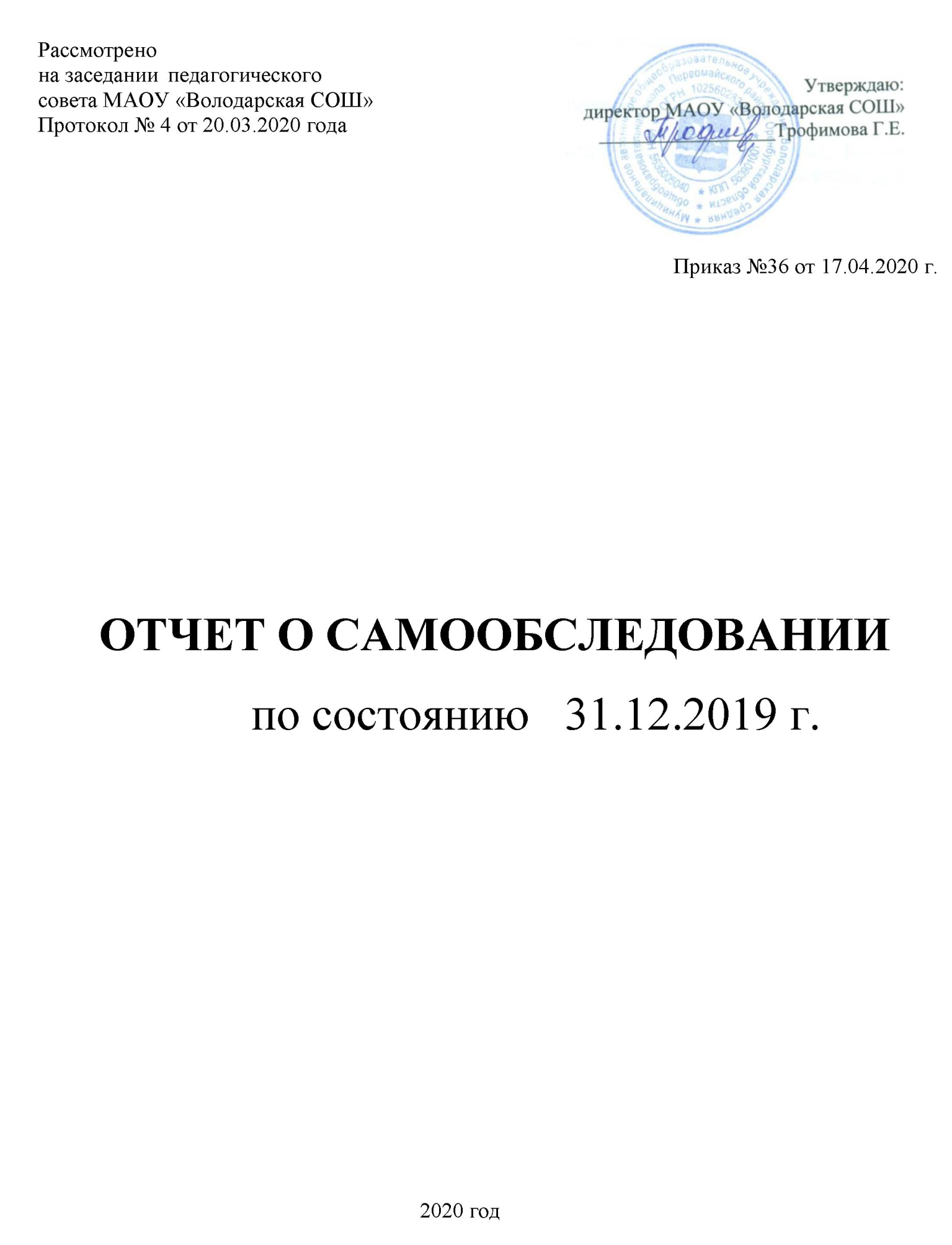 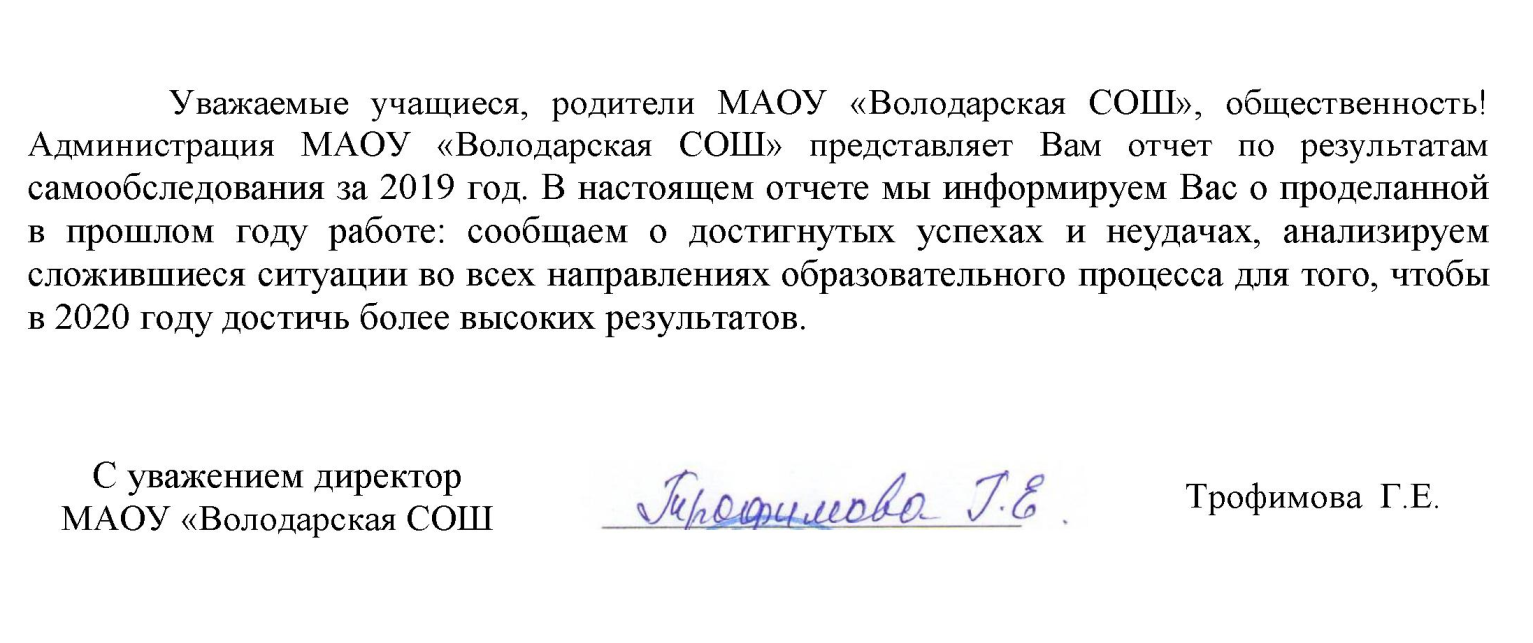 I. Аналитическая часть1. Общие сведения об образовательной организацииМАОУ «Володарская СОШ» (далее – Школа) расположена в посёлке Володарский. Большинство семей обучающихся проживают в домах типовой застройки: 89 процентом − рядом со Школой и на расстоянии до 4-х километров, 11 процентов − в близлежащих поселках.Основным видом деятельности Школы является реализация общеобразовательных программ начального общего, основного общего и среднего общего образования. Также Школа реализует образовательные программы дополнительного образования детей и взрослых.2. Система управления организацией                        Управление осуществляется на принципах единоначалия и самоуправления.Органы управления, действующие в ШколеДля осуществления учебно-методической работы в Школе создано шесть предметных методических объединений:−  гуманитарного цикла;-  математического цикла;− естественно-научного цикла;− учителей начальных классов;- классных руководителей;- учителей английского языка.В целях учета мнения обучающихся и родителей (законных представителей) несовершеннолетних обучающихся в Школе действуют Совет обучающихся и Совет родителей.По итогам 2019 года система управления Школой оценивается как эффективная, позволяющая учесть мнение работников и всех участников образовательных отношений. В следующем году изменение системы управления не планируется.III. Оценка образовательной деятельностиОбразовательная деятельность в Школе организуется в соответствии сФедеральным законом от 29.12.2012 № 273-ФЗ «Об образовании в Российской Федерации», ФГОС начального общего, основного общего и среднего общего образования, СанПиН 2.4.2.2821-10 «Санитарно- эпидемиологические требования к условиям и организации обучения в общеобразовательных учреждениях», основными  образовательными программами по уровням, включая учебные планы, годовые календарные графики, расписанием занятий.Учебный план 1–4-х классов ориентирован на 4-летний нормативный срок освоения основной образовательной программы начального общего образования (реализация ФГОС НОО), 5–9-х классов – на 5-летний нормативный срок освоения основной образовательной программы основного общего образования (реализация ФГОС ООО), (ФКГОС),  10–11-х классов – на 2-летний нормативный срок освоения образовательной программы среднего общего образования (ФКГОС)  (профильное обучение).Воспитательная работаВоспитание в школе реализуется через воспитательный процесс – взаимодействие педагогов, детей и родителей (законных представителей) с целью ориентации их на саморазвитие, самовоспитание, самореализацию.В 2019 году Школа провела работу по профилактике употребления психоактивных веществ (ПАВ), формированию здорового образа жизни и воспитанию законопослушного поведения обучающихся. Мероприятия проводились с участием обучающихся и их родителей.Проведены обучающие семинары для учителей специалистами ЦРБ,  МВД по вопросам здорового образа жизни, по вопросам диагностики неадекватного состояния учащихся. Проводилась систематическая работа с родителями по разъяснению уголовной и административной ответственности за преступления и правонарушения, связанные с незаконным оборотом наркотиков, незаконным потреблением наркотиков и других ПАВ.Были организованы:выступление агитбригад, участие в фестивале «Мы выбираем жизнь!»;участие в конкурсе социальных плакатов «Я против ПАВ»;участие в областном конкурсе антинаркотической социальной рекламы;проведение классных часов и бесед на антинаркотические темы с использованием ИКТ-технологий;книжная выставка «Я выбираю жизнь» в школьной библиотеке;лекции с участием сотрудников МВД.Дополнительное образованиеВ нашей школе за основу  организации дополнительного образования взята первая модель, которая характеризуется набором кружков, секций, клубов, объединений по интересам, работа которых не всегда сочетается друг с другом. Такой вариант дополнительного образования в школе имеет определенный смысл, поскольку способствует занятости детей и определению спектра их внеурочных интересов.Учебный план по дополнительному образованию разработан на основе уже сложившихся в школе традиций, с учетом возможностей школы, профессионального потенциала педагогического коллектива, пожеланий обучающихся и их родителей и согласно лицензии на право осуществления образовательной деятельности по дополнительным общеобразовательным программам следующих направленностей: туристическо-краеведческая; естественнонаучная; художественная; социально-педагогическая; техническая; физкультурно-спортивная.На базе муниципального автономного общеобразовательного учреждения«Володарская средняя общеобразовательная школа» осуществляется деятельность объединений дополнительного образования и внеурочной деятельности:Школьный музей - одна из форм дополнительного образования. В нем собран богатый материал по истории школы, этнографии и краеведению. Он способствует формированию гражданско-патриотических качеств, расширению кругозора и воспитанию познавательных интересов и способностей, овладению учебно-практическими навыками поисковой, исследовательской деятельности. При школьном музее работает творческое объединение «Память», члены которого ведут большую краеведческую поисковую работу. С результатами работы выступают на конкурсах областного и всероссийского значения. Обучающаяся 8 «а» Прокудина О. и ученик 7 «а» класса Утибаев Руслан  стали победителем и лауреатом областного литературного конкурса «Рукописная книга». В 2019 году обучающиеся 7-х и 8-х класса  под  руководством  руководителя  музея   Трофимова А.П.   работали  над проектом "Хочу, чтобы знали и помнили..!"
Цель проекта: сохранить память о людях, которые своими поступками, делами создавали, необходимые для всех духовные и материальные ценности. Этот проект о людях, достойных подражания, о героях – ветеранах Великой Отечественной войны и героях нашего времени.  У каждого из учеников свой герой, свой пример для подражания. По сути, это 8 проектов, которые объединены в один "Хочу, чтобы знали и помнили…". Продуктом каждого проекта стали папки с информацией о героях. Их можно использовать на классных часах, на различных мероприятиях, уроках истории. Работа кружков и секций проводилась в соответствии с утвержденным планом. Занятия проводились  по   утвержденным программам. В школьных кружках и секциях на базе школы занималось 198 обучающихся, что составляет 40% от общего количества обучающихся школы. Педагоги школы используют  весь потенциал ближайшего окружения. Школа сотрудничает с сельской администрацией, ДДТ, детской школой искусств, спорткомплексом «Яик», детской  спортивной школой, ледовым дворцом, с рядом организаций района. Среди учреждений дополнительного образования, с которыми сотрудничает школа, наибольшей  востребованностью отличается  ДЮСШ,  ДШИ (общекультурное направление (25%) и спортивно-оздоровительное (37%). Дети предпочитают боевые виды искусств, хореографию, музыку.В  объединениях, учреждениях  дополнительного образования занимаются 262 обучающихся, что составляет 53% от общего количества обучающихся школы:Режим занятий был обусловлен спецификой дополнительного образования в школе: занятия проводились во второй половине дня после окончания предметов учебного цикла. Формы занятий кружков разнообразные: беседы, игры, экскурсии, и др. Отчетные и итоговые результаты можно было наблюдать в форме анкетирования, выставок, концертов, открытых мероприятий.Решение поставленных задач за истекший год реализовывалось через охват учащихся дополнительным образованием и участие в спортивных мероприятиях различного уровня. Выполняя задачу массового привлечения детей и подростков к систематическим занятиям физической культурой и спортом, в школе проводились спортивно-массовые мероприятия:1. Первенство школы по мини-футболу.2. Первенство школы по шашкам.3. Первенство школы по шахматам.4. Первенство школы по настольному теннису.5. Первенство школы по баскетболу.6. Первенство школы по волейболу.7. Первенство школы по пионерболу.8. Веселые старты между 3 «а» и 3 «б» классами -в рамках акции " Здоровье - твоё богатство»9. Внутришкольный этап "Президентские состязания" – "Спортивное многоборье".10. Внутришкольный этап "Президентские состязания" – "Весёлые старты".11. Внутришкольный этап "Президентские состязания"- Эстафетный бег.12. Внутришкольный этап "Президентские состязания" - Творческие конкурсы.13. Внутришкольный этап "Президентские состязания" - Теоретические конкурсы.14. Внутришкольный этап олимпиады по физической культуре.                                                     Приняло участие – 362 человека.   Победителями стали: учащиеся 6 «б» класса.                                                                                                      Призёрами стали: 4 «а» класс15. Соревнования "Весёлые старты" между 4а и 4б классами.16. Соревнования "Весёлые старты" между 5а и 5б классами.17. Соревнования "Весёлые старты" между 6 и 7 классами.18. Соревнования "Весёлые старты" между 3а и 3б классами.19. Соревнования "Весёлые старты" между 1а и 1б классами.20. Соревнования "Весёлые старты" между 2а и 2б классами.21. Соревнования "Весёлые старты" среди 1-7 классов в рамках акции "Здоровье - твоё богатство!".22. Товарищеские встречи по пионерболу среди 4-7 классов в рамках акции "Здоровье - твоё богатство!".23. Школьный этап Всероссийских спортивных игр школьников "Президентские спортивные игры" - Лёгкая атлетика.24. Школьный этап Всероссийских спортивных игр школьников "Президентские спортивные игры"- Баскетбол (стритбол).25. Школьный этап Всероссийских спортивных игр школьников "Президентские спортивные игры"- Шашки.26. Школьный этап Всероссийских спортивных игр школьников "Президентские спортивные игры"- Настольный теннис.27. Товарищеская встреча по подвижной игре: "Вышибалы" среди мальчиков 5а и 5б классов. 28. Товарищеская встреча по подвижной игре: "Вышибалы" среди девочек 5а и 5б классов.29. Товарищеская встреча по пионерболу среди мальчиков 5а и 5б классов.30. Товарищеская встреча между 5а и 5б классами (девочки) по пионерболу.31. Товарищеская встреча между 5а и 5б классами по мини-футболу (мальчики).32. Товарищеская встреча между 5а и 5б классами (девочки) по мини-футболу.33. Товарищеская встреча по баскетболу между 5а и 5б классами.34. Товарищеская встреча по мини-футболу  между 11 и 10 классами. 35. Новогодний турнир по подвижной игре вышибалы, среди учащихся 1-4 классов.36. Соревнования по армрестлингу. Приняло участие 30 человек.В 2019  году в школе функционировали  спортивные секции: волейбол, лыжи, баскетбол. В секциях занималось 132 учащихся. Среди них 63 девочки и 69 мальчиков. Школа приняла активное участие во всех соревнованиях, проводимых в районе по линии отдела культуры и спорта, добилась следующих результатов:1 место по футболу среди сборных школ1 место по футболу в старшей возрастной группе3 место по футболу в средней возрастной группе3 место в легкоатлетическом кроссе среди учащихся средних школ2 место по волейболу среди девушек на кубок Первомайской СОШ2 место по волейболу среди юношей в первенстве ГАПОУ «ТПТ»2 место по лыжным гонкам среди учащихся средних школ2 место в районной эстафете по лыжным гонкам2 место по волейболу среди девушек на кубок Володарской СОШ3 место по волейболу среди девушек на кубок Соболевской СОШ3 место по баскетболу среди девушек на первенстве района среди общеобразовательных школ1 место в муниципальном этапе спортивных соревнований школьников «Президентские состязания» среди 6-х классов1 место в муниципальном этапе спортивных соревнований школьников «Президентские состязания» среди 4-х классов   	В школе велись занятия  по подготовке обучающихся для участия в спортивных соревнованиях. Загруженность спортивного зала школы составляет 95%.            Более 60% учащихся школы занимаются в спортивных секциях СК "Яик", ДЮСШ, «Ледовый дворец».Несмотря на все положительные стороны внеклассной работы, следует обратить внимание на то, что обучающиеся  7-8 классов очень мало принимают  участие в соревнованиях за школу.Организация внеурочной деятельности  в  2019  годуВо внеурочной деятельности заняты обучающиеся 1-8 классов ОО, что составляет 84% от общего количества обучающихся школы.Анализ и изучение работы классных руководителей с классным коллективом показал, что деятельность большинства классных коллективов направлена на реализацию общешкольных и социально значимых задач.При планировании воспитательной работы с классным коллективом классные руководители берут на вооружение все направления воспитательной работы, но наиболее актуальными были:гражданско-патриотическая деятельность;нравственно-патриотическое воспитание;интеллектуально-учебная деятельность;профориентационная, трудовая деятельность;художественно-эстетическая деятельность;спортивно-оздоровительная деятельность;индивидуальная работа;работа с родителями.         Данные направления реализуются через традиционные школьные мероприятия:Сентябрь: День знаний, День здоровьяОктябрь: День учителяНоябрь: День материДекабрь: Новогоднее представление для учащихся начальной школы и пятиклассниковМай и февраль: Месячник патриотического воспитанияМарт: Праздник 8 Марта (концерт)Апрель: Месячник по благоустройству школьной территорииМай: День Победы, Последний звонок, Торжественная линейка, посвященная окончанию учебного годаИюнь: Выпускной балНа основе анализа социальных паспортов классов были выявлены обучающиеся «группы риска», составлены планы индивидуальной профилактической работы с несовершеннолетними и их семьями. Несовершеннолетним и их родителям оказывалась комплексная педагогическая помощь: индивидуальные беседы с учащимися в присутствии родителей;диагностика обучающихся; консультации и беседы с родителями обучающихся; психологические тренинги;участие в классных часах;участие в родительских собраниях;консультативная и профилактическая работа совместно с инспектором ОДН ОВД и социальными педагогами УСС.	С 25.08.2019 по 04.09.2019 в образовательной организации проводилось межведомственное мероприятие в рамках акции "Подросток и школа", целью которого являлось предупреждение правонарушений и травматизма на объектах транспорта, оказание помощи несовершеннолетним в адаптации к началу учебного года.	07.09.2019 г в школе был проведен Единый День здоровья, в рамках акции "Здоровье - твое богатство".	С 24.09.19 – 16.11.19 было проведено Социально-психологическое тестирование обучающихся, в котором приняли участие 96 обучающихся.	17.10.2019, 25.10.2019 – 15.11.2019 прошли Единые уроки безопасности в сети интернет.В ноябре 2019 года были организованы мероприятия в рамках проведения всероссийского Дня правовой помощи детям:Декабрь 2019 - Межведомственная профилактическая операция "Здоровье – твое  богатство"Март 2019  - Акция "Помоги ребенку стать творцом"08.04.2019- 13.04.2019 - Межведомственная профилактическая операция "Здоровье – твое  богатство"08.04.19-01.06.2019 – Акция "Безопасные окна"Апрель 2019 – уроки цифровой грамотности "Защити свои персональные данные"17.04.2019 – Межведомственное комплексное оперативно-профилактическое мероприятия "Дети России – 2019"07.05.2019 – Акция "Класс доброты. Герои нашего времени"20.05.2019 – Всероссийская акция "Стоп ВИЧ/СПИД"20.05.2019 – Единый урок парламентаризмаФормирование активного отношения родителей к профилактике вовлечения детей в совершения правонарушений, к риску наркотизации, алкоголизации в среде, в которой растёт и общается их ребёнок.По данному направлению можно отметить следующие результаты:  проводилась коррекционно-профилактическая работа с подростками со стороны школы и семей;проводились индивидуальные беседы с родителями;организованы рейды в семьи социально-дезадаптированных учащихся с целью установления контакта с родителями, выявление интересов и потребностей, трудностей и проблем семьи;организованы тематические классные часы: "Ответственность несовершеннолетних", "Алкоголь – страшная зависимость, пути преодоления кризиса", "Скажи наркотикам, НЕТ!", "Мы за здоровый образ жизни!" и др.;организованы групповых занятий "В мире с собой и другими";организованы выступления на родительских собраниях: "Согласованность действий семьи и школы – основной эффективности воспитания ребёнка", "Правила поведения в школе и на улице", "Общение с ребёнком. Разрешение проблем", "ФЗ «Об основах системы профилактики….","Организация досуга и каникулярного времени несовершеннолетних обучающихся".2. Организована совместная работа с инспектором ОДН ОВД                                                       Ежемесячно с инспектором ОДН ОВД (Москвиной Г.В.) проводились профилактические беседы с учащимися "группы риска". Ребята очень активно включаются в беседу, задают интересующие их вопросы. Так же совместно с инспектором проводятся внеплановые выходы в семьи с целью профилактической беседы с родителями и ребёнком и консультативной помощи.     3. Организована совместная работа с социальными педагогами УСС:совместные выходы в семьи;индивидуальные консультации родителям;школьная комиссия профилактики правонарушений (1 раз в четверть);выявление и направление детей нуждающихся в услугах социально-реабилитационного центра;оказание правовой и социальной  консультативной помощи.С родителями и обучающимися проводится работа совместно с ОДН ОВД, КДН и ЗП, ТПМПК при отделе образования администрации Первомайского района, органами опеки и попечительства.  ОО ежемесячно отчитывается перед отделом образования  об организации индивидуальной профилактической работы с детьми «группы риска», несовершеннолетними, состоящими на разных видах учёта.В соответствии с планом работы социально-психологической службы на 2019 год, работа велась по следующим направлениям:Таким образом, в образовательной организации реализуется комплекс мер, направленных на предупреждение безнадзорности и правонарушений несовершеннолетних, обеспечение прав граждан на получение основного общего образования. Работа социально-педагогической службы школы освящена на сайте образовательной организации Воспитательные мероприятия носили активную форму, и обогащали досуг школьников, сплачивали коллективы детей, развивали творческие способности, способствовали интеллектуальному развитию. В ходе работы классных руководителей проявились хорошие коммуникативные и организаторские способности, показали умение ориентироваться и использовать новые технологии.В начале учебного с помощью анкетирования (Анкета классного руководителя «Самооценка уровня профессиональной компетентности в организации воспитательного процесса в классе») были выявлены проблемы в работе классных руководителей:недостаточный научно-методический уровень классных руководителей; недостаточный уровень к овладению новыми технологиями в организации воспитательного процесса.Соответственно, в течении учебного года были выявлены проблемы в организации воспитательного процесса:воспитательная работа в некоторых классах строится без учета интересов, способностей и возрастных особенностей учащихся;не в полной мере проводится работа по изучению эффективности воспитательного процесса;не всеми классными руководителями осознается ответственность за социально-педагогическое сопровождение каждого учащегося.Проанализировав проблемы, пришли к идее создания системы методической работы по формированию и развитию профессиональной компетентности классных руководителей для повышения эффективности воспитательного процесса в школе.Решили:Продумать систему мониторинга результативности деятельности классных руководителей;Систематически повышать теоретический, научно-методический уровень подготовки классных руководителей;Координировать деятельность классных руководителей по проектированию и формированию воспитательной системы класса;Изучать и внедрять на практике современные воспитательные технологии;Обобщать, систематизировать и распространять передовой, инновационный опыт работы классных руководителей;Повышать квалификацию в системе профессиональной подготовки.Решение этих задач будет способствовать достижению основной цели – профессиональному росту классных руководителей.Вывод:На хорошем уровне в течение года прослеживалась воспитательная работа у многих классных руководителей. Посещение классных часов, участие классов в общешкольных мероприятиях показало, что воспитательный потенциал общешкольных мероприятий, методический уровень имел тенденцию к росту в течение года.Необходимо вести работу по накоплению опыта лучших классных руководителей. Есть предложения и у самих классных руководителей собирать свою, школьную медиатеку лучших презентаций классных часов и внеклассных мероприятий, делиться наработанным опытом.Выводы и рекомендации            IV. Содержание и качество подготовкиАнализ основной образовательной программыОбразовательная деятельность осуществляется по следующим образовательным программам:Основная образовательная программа начального общего образования (ФГОС НОО); Основная образовательная программа основного общего образования (ФГОС ООО) Основная образовательная программа основного общего образования (ФКГОС) Основная образовательная программа среднего общего образования (ФКГОС)ВЫВОДЫ	ООП НОО    и    ООП ООО разработаны на основе примерной основной образовательной программы начального общего и основного общего образованияООП НОО И ООПООО соответствуют типу и виду образовательной организации. Программы в соответствии с требованиями ФГОС ООО содержит три раздела: целевой, содержательный и организационный. Учебный план соответствует БУП -2004 и БУП ФГОС, рабочие программы составлены в соответствии с Положением о рабочей программе.Основная образовательная программа начального общего образования реализована в полном объёме и составляет100% от запланированного количества часов согласно учебному плану.Доля обучающихся, показавших положительный результат по итогам года и переведённых на уровень основного общего образования, отражает стабильно высокий показатель, что подтверждает получение обучающимися качественного образования на уровне начального общего образования.Основная образовательная программа основного общего образования реализована в полном объёме и составляет 100% от запланированного количества часов согласно учебному плану.Доля обучающихся, показавших положительный результат на ОГЭ, отражает стабильно высокий показатель, что подтверждает получение выпускниками  качественного образования на уровне основного общего образования.Программа среднего общего образования реализована в полном объёме и составляет 100% от запланированного количества часов согласно учебному плану.Доля обучающихся, показавших положительный результат на ЕГЭ, отражает стабильно высокий показатель, что подтверждает получение выпускниками  качественного образования на уровне среднего общего образования.КАЧЕСТВО ПОДГОТОВКИ ОБУЧАЮЩИХСЯДанные о контингенте обучающихся, формах обучения по состоянию на 31.12.2019Сравнительная таблица динамики качества знаний обучающихсяПоказатель качества знаний по итогам 2019 годаВЫВОДЫ Сравнительный результат качества знаний обучающихся школы за последние три года свидетельствует о положительной динамике. Процентное количество обучающихся на «4» и «5» по сравнению с 2017 г. повысилось на 3,07%, а с 2018 г. на 4,77%. Успеваемость обучающихся в 2019-2020 году составила  100 %. Анализ также показывает, что снизилось количество обучающихся с одной тройкой.Результаты итоговых контрольных работ по текстам РЦРО (7,8,10 классы)Русский языкВыводы: Итоговая контрольная работа  в 8-х, 10-х  классах выявила, что у большинства учащихся сформированы базовые лингвистические компетенции, необходимые для продолжения образования. В целях устранения выявленных пробелов в знаниях учащихся 8-х, 10-х  классов учителям русского языка необходимо:- учитывать причины типичных ошибок для организации системы повторения и закрепления нового материала при подготовке к региональному экзамену;- продолжить работу над орфографической и пунктуационной зоркостью;- уделить особое внимание повторению тем, которые дают возможность выполнять задания на отработку навыков работы с текстом; - особое внимание уделить лингвистическому анализу и применению его в практической деятельности при выполнении заданий;- продолжить работу над формированием у обучающихся общелингвистических навыков, больше использовать задания категорий «применение знаний», «рассуждение»;- проводить групповые и индивидуальные занятия по обучению анализу лингвистического текста с высоко мотивированными учащимися;- уделить особое внимание структуре сочинения, отработке умения подбора  аргументов, работе над речевой связностью и последовательностью изложения.МатематикаВыводы: С работой справились на хорошем  уровне. Работа показала, что большая часть обучающиеся 7-х,8-х,10-х классов справляются с заданиями 1 части на оптимальном уровне. Прослеживается положительная динамика результатов по математике обучающихся 7,8,10 классов по показателю процента качества обучения, в сравнении с результатами полугодовой контрольной работы за декабрь 2018 года. Необходимо внедрять приемы преподавания, способствующие развитию логического мышления, классифицировать ошибки и проводить работу по их устранению. Добиваться знания формул. Необходимо  учесть выявленные типичные ошибки при  организации работы на уроках и дополнительных занятиях в  следующем учебном году.Публичный региональный зачет по геометрии.	Вывод: Анализ результатов публичного зачета по геометрии в 7-х, 8-х классах показал не высокий уровень знаний обучающихся  по геометрии. У обучающихся вызывает трудность выделение условия задачи, заключения, построение чертежа по условию задачи, составление плана решения, описание решения. Наибольшее затруднение вызвали задания на отработку умения решать задач на применение вписанной и описанной окружности, на нахождение медианы треугольника.устный экзамен в 7-х,8-х  классах показал, что- не все учащиеся в полном объеме владеют терминологией предмета;- не полностью развито наглядное представление и навык изображения планиметрических фигур и простейших геометрических конфигураций при доказательстве теорем и в ходе решения задач;- плохо сформировано умение обосновывать каждое утверждение, каждый шаг решения задачи, опираясь на определения и основные свойства простейших геометрических фигур при проведении доказательных рассуждений. Результаты публичного зачета показали, что у обучающихся, получивших оценку «3» на зачете (чуть более 60%) за год сформированы знания по геометрии на низком базовой уровне, то есть у большинства обучающихся знание материала по геометрии на уровне заучивания теоретического материала, без наличия твердых практических навыков. На зачете эти обучающиеся не приводили доказательство теоремы и не приступали к 4 заданию. Это говорит о том, что обучающиеся с недостаточно прочно сформированными теоретическими и практическими знаниями по геометрии, не смогут при решении задач оценивать логическую правильность рассуждения, распознавать ошибочные заключения, поэтому не смогут безошибочно решить геометрическую задачу.Анализ результатов ОГЭ за три годаРусский языкМатематикаОбществознаниеЛитература Физика ХимияБиологияИстория ИнформатикаГеографияАнглийский языкИтоги государственной (итоговой) аттестации обучающихся, освоивших образовательные  прогаммы основного общего образования (9-ый класс)   На конец 2018-2019 учебного года в 9-ых классах обучались 61 человек.Все обучающиеся 9-го класса были допущены к государственной итоговой аттестации.61 обучающихся 9-го класса сдавали два обязательных экзамена: по русскому языку и математике , 13 обучающихся выбрали экзамен по биологии, 40 обучающихся - по обществознанию, 8 – по географии, 12 – по истории, 24 — по информатики, 2 — по английскому языку. Результаты экзаменов представлены в данной ниже таблице. Все учащиеся сдали экзамены и получили аттестаты установленного образца..Результаты ОГЭ  учащихся  9-х классов в 2018-2019 учебном году          ВЫВОДЫ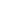 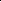 1.Школа обеспечила выполнение Закона РФ “Об образовании в Российской Федерации” в части исполнения государственной политики в сфере образования, защиты прав участников образовательного процесса при организации и проведении государственной итоговой аттестации.2.Школа провела планомерную работу по подготовке и проведению государственной итоговой аттестации выпускников и обеспечила организованное проведение государственной итоговой аттестации.3.Подготовка выпускников к государственной (итоговой) аттестации строилась на системном подходе; повысилась правовая, организационная и исполнительская культура педагогов, участвующих в государственной (итоговой) аттестации.4.Информированность всех участников образовательного процесса с нормативно – распорядительными документами проходила своевременно через совещания различного уровня.5.Обращение родителей (законных представителей) по вопросам нарушений в подготовке и проведении государственной итоговой аттестации выпускников в муниципальную конфликтную комиссию не поступали.Вопросы государственной итоговой аттестации выпускников 9-х классов, отраженные  в  плане  работы  школы,  плане  внутришкольного  контроля,  планах  работы школьных методических объединений, а также в плане работы по подготовке и проведению государственной итоговой аттестации (ГИА-9) в 9-х классах в ОО реализованы в полном объеме.Работа с педагогическим коллективом по вопросам ГИА-9 проводилась на протяжении всего учебного года, начиная с анализа итогов ГИА-9 на августовском педагогическом совете. Ознакомление педагогического коллектива с нормативными документами по ГИА-9 осуществлялось на производственных совещаниях, Педагогических советах, семинарах различного уровня.Работа с родителями (законными представителями) и выпускниками осуществлялась администрацией школы через систему родительских собраний, классных часов, сайт школы, электронный дневник. Факт ознакомления с нормативными документами по ГИА фиксировался в листах ознакомления родителей (законных представителей) и выпускников.Анализ результатов ГИА-9 за 2019 учебный год позволяет сделать вывод о  хорошем качестве подготовки учащихся  и  спланировать  работу  на  новый  учебный  год. Уровень обученности выпускников обусловлен не только компетентностью и профессионализмом учителя, но и возможностями учащихся овладевать знаниями, поэтому при подготовке выпускников следует продолжить совершенствование системы подготовки к экзаменам, учитывая индивидуальные особенности учащихся. Необходимо усилить работу по увеличению количества выбираемых экзаменовВ результате анализа проведённой государственной итоговой аттестации выпускников 9-ых классов в 2019 году рекомендовано: обсудить аналитические материалы на заседаниях педагогических советов и школьных методических объединений учителей - предметников;-учесть отмеченные недостатки, предусмотреть их ликвидацию в процессе подготовки и проведении аттестации выпускников в 2020 году;-разработать план мероприятий по организации и проведению государственной итоговой аттестации выпускников школы с учетом выявленных проблем;-продолжить практику проведения пробных и диагностических письменных экзаменов в 9-х классах для отработки действий всех участников аттестации;-при подготовке учащихся к государственной итоговой аттестации обратить особое внимание на повторение и обобщение наиболее значимых элементов содержания.Результаты ЕГЭ (средний балл) за 3 годаРезультаты государственной (итоговой) аттестации обучающихся 11-го классаНа конец 2018-2019 учебного года в 11-ом классе обучались 13 человек. Все обучающиеся 11-го класса были допущены к государственной итоговой аттестации.В 2018–2019 учебном году в соответствии с Положением о формах и порядке проведения государственной итоговой аттестации обучающихся, освоивших основные общеобразовательные программы среднего общего образования, все выпускные экзамены сдавали в форме единого государственного экзамена (ЕГЭ): 2 обязательных экзамена (русский язык и математика на базовом или профильном уровнях), по выбору сдавали историю (1чел), обществознание (1чел), физику (3 чел), английский язык (1чел), химию(3 чел), биологию (3 чел). Математику сдавали на базовом уровне (17 чел) и на профильном уровне (6 чел).11 обучающихся 11 класса получили аттестат соответствующего образца, 2 обучающихся получили аттестат особого образца и медаль « За успехи в учебе».Улучшены результаты ЕГЭ 2019 года по сравнению с 2018 годом по предметам: математика (профиль) на 5,3 балла; химия на 16,4 балла; биология на 21,37 история на 27,4 балла; английский язык на 17 баллов. Ухудшены результаты по физике на 0,6 баллов, по русскому языку на 8,4 балла; по математике (база) на 0,84; по обществознанию на 27,2.На основании выше изложенного  учителям-предметникам  рекомендуется:1.	Проанализировать результаты выполнения заданий КИМ, обратив внимание на выявленные типичные ошибки и пути их устранения.2.	Организовать систему повторения с поурочным контролем и проверкой.3.	Использовать на уроках задания, включенные в КИМ.4.	Обратить внимание на формирование у учащихся  общеучебных и простейших  навыков по обществознанию.5.	При организации повторения уделить необходимое внимание вопросам, вызвавшим наибольшие затруднения у школьников на экзамене.6.	Систематически проводить работу с учащимися, отрабатывая с ними задания базового и повышенного уровня сложности.Опыт проведения ЕГЭ убедительно свидетельствует о необходимости предварительной подготовки учащихся к особой форме контроля. Учителям - предметникам необходимо усилить работу с учащимися по освоению техники тестирования.Результативность участия в олимпиадах, конкурсах, соревнованиях, смотрах.В 2019 году 430 обучающийся (83%) приняли участие в различных олимпиадах, смотрах, конкурсах разного уровня. На региональных уровнях победителями и призёрами стали 37 человек. На Всероссийском уровне 57 победителей и призёров 136 человек.      Учащиеся школы прняли  участие в  школьной олимпиаде  по предметам, победители приняли участие в муниципальном туре. Победители муниципального этапа всероссийской олимпиады, Занявшие I местоПризеры муниципального этапа всероссийской олимпиады, Занявшие II местоПризеры муниципального этапа всероссийской олимпиады,Занявшие III местоРейтинг эффективности участия в муниципальном этапе (% победителей и призеров от общего числа участников)Анализ участия школьников в муниципальном этапе Олимпиады показывает, что уменьшилось общее количество участников Олимпиады ( 2017 – 92; 2018 – 79; 2019 – 80 ) и уменьшилось количество победителей и призеров с прошлым годом ( 2017 – 14, 2018 – 5, 2019 – 7) .Традиционным стало участие школьников в дистанционных олимпиадах различного уровня. На протяжении ряда лет  ученики становятся призерами всероссийского конкурса «Русский медвежонок – языкознание для всех»,  победителями областного конкурса детского литературного творчества «Рукописная книга» (2диплом Ι степени, диплом лауреата);  участие в областном конкурсе «Мир заповедной природы» (диплом Ι степени); международный конкурс «Я энциклопедиЯ» (дипломы I,II и III степени); участие в районном конкурсе «Знатоки избирательного права» (дипломам 2 степени), в всероссийском  конкурсе «Мой Есенин» посвященный 120-летию со дня рождения поэта(два 1-х места в 2-ух номинациях);участие в международных блиц турнирах по русскому языку «Русский слог» и  «Красота родного языка»(дипломыI,II и III степени); в международном дистанционном конкурсе «Мириады открытий»почти во всех номинациях ученики заняли призовые места; в районном конкурсе «Живая классика (1и 2 место);  Информация об участии педагогов и учащихся школы в конкурсах, соревнованиях, творческих проектах  и т.д. за 2017-2018 учебный год.Участие в олимпиадах:  Достижения школы за 2018-19 учебный год	  ВЫВОДЫАнализ показывает, что в последние годы снизилось количество победителей на школьном и муниципальном уровнях. Безусловно, победа на всероссийском уровне – это результат, которого очень сложно добиться, поскольку очень многое зависит от таланта и мотивации ребенка. Снижение побед на муниципальном уровне говорит о возрастающей конкуренции в образовании, а также о том, что, возможно, на недостаточном уровне организована подготовка. Школе необходимо спланировать организацию целенаправленной подготовки отдельных учащихся к предметным олимпиадам.Несмотря на хорошие в целом результаты работы с одарёнными детьми и положительные тенденции в этой работе имеются следующие проблемы:необходимо продолжать совершенствовать условия для повышения уровня интеллектуальной, творческой и практической деятельности обучающихся по различным направлениям;система подготовки к олимпиадам в начальной школе и среднем звене требует совершенствования;недостаточное использование учителями-предметниками дистанционных технологий при работе с одаренными детьми;недостаточная профессиональная компетентность некоторых педагогов – предметников в работе с одаренными детьми, в том числе по подготовке к олимпиадам;отсутствие обучающихся - участников  олимпиады по  информатике (программирование) химии;Для решения этих проблем в следующем учебном году необходимо:продолжить совершенствование работы по выявлению способных и талантливых учащихся уже в начальных классах и созданию условий для дальнейшего непрерывного развития одаренных детей и обучающихся с выраженными способностями;продолжить совершенствование (с учетом опыта прошлого учебного года) программ по подготовке обучающихся младших классов к участию в предметных олимпиадах и по развитию умений исследовательской деятельности;в октябре провести школьные туры предметных олимпиад с целью выявления одарённых детей и вести с ними планомерную работу в течение всего учебного года;на заседаниях школьных МО провести анализ результативности работы учителей- предметников по подготовке обучающихся к муниципальным олимпиадам с целью дальнейшего совершенствования методической работы, направленной на повышение компетентности педагогов в вопросах работы с одаренными детьми и подготовки к интеллектуальным соревнованиям;применять дистанционные формы работы с одаренными учащимися;совершенствовать в общеобразовательном учреждении условия для повышения профессиональной компетентности педагогов в работе с одаренными детьми, в том числе по подготовке учеников к различным олимпиадам и конкурсам;на занятиях с одарёнными детьми продолжить применять современные информационные образовательные технологий с целью улучшения качественных показателей в работе;продолжить работу по активизации сотрудничества с семьями одаренных обучающихся, привлекать родителей к совместной деятельности;совершенствовать систему мониторинга развития обучающихся и включение в этот процесс классных руководителей и учителей-предметников;формировать у учителей потребности в самосовершенствовании деятельности, а у обучающихся в саморазвитии через участие в различных дистанционных проектах.V. ВОСТРЕБОВАННОСТЬ ВЫПУСКНИКОВТрудоустройство выпускниковАнализ социализации выпускников 9, 11-х классов за 3 года.Все выпускники школы продолжают обучение в различных учебных заведениях или трудоустроены.Вывод: выпускники школы продолжают свое образование в образовательных организациях высшего и среднего профессионального образования.Учащиеся - выпускники 9 класса МАОУ «Володарская СОШ» в 100% составе продолжают обучение в системе общего образования, начального профессионального и среднего профессионального обучения. Популярными среди выпускников 9 классов являются учебные заведения городов Бузулука, Бугуруслана, Оренбурга, Ташлы.Выпускники 11 классов успешно продолжают свое обучение в различных вузах г. Оренбурга, Бузулука, Самары, Казани: ФГБОУ ВО "Оренбургский государственный университет", ФГБОУ ВО "Оренбургский государственный медицинский университет", ФГБОУ ВО «Оренбургский государственный аграрный университет»,  Бузулукский финансово-экономический колледж - филиал ФГБОУ ВО «Финансовый университет при Правительстве РоссийскойФедерации», ФГБОУ ВО «Самарский государственный технический университет», ФГАОУ ВО «Самарский национальный исследовательский университет имени академика С.П.Королёва, ФГБОУ ВО «Балтийский государственный технический университет «ВОЕНМЕХ» им. Д.Ф. Устинова», КФУ Казанский институт международных отношений,  ГБПОУ Самарской области «Поволжский государственный коллежд», Тульский государственный педагогический университет имени Л.Н. Толстого, ГАПОУ «Оренбургский автотранспортный колледж», ГАПОУ «Педколлежд» г. Бузулука и др. Медалисты школы подтверждают свои знания при сдаче ЕГЭ и успешно учатся в ВУЗах, получая губернаторские стипендии. Определена тенденция оптимального уровня социализации  выпускников школы, их готовности к жизни в семье и обществе.Анализируя динамику социализации выпускников можно сделать следующие выводы:В течение 3-х лет в школе сохраняется тенденция роста количества девятиклассников, продолжающих образование в системе общего образования и среднего профессионального образования: в 2017 году – 56%, в 2018 году - 48%, 2019 году – 54% . Стабильно высокое количество выпускников 11-х классов поступивших в ВУЗы: 2017г. – 80%; 2018г. – 90%, 2019 – 61,5%. Высок процент поступления выпускников 11-х классов на бюджетной основе: 2017г. – 94%; 2018г. – 72%; 2019 – 70%.На протяжении 3-х лет выпускников, не трудоустроенных после школы, в МАОУ «Володарская СОШ» нет. Все выпускники поступили в учебные заведения. Это достигнуто благодаря тому, что выпускники школы получили прочные знания.В предстоящем учебном году педагогическому коллективу предстоит продолжить работу в данном направлении и решить задачи:Совершенствование форм и работы по профориентации учащихся путем расширения связей с учебными заведениями города Оренбурга и области;Обеспечение учащихся знаниями в области подготовки к жизни в семье и обществе путем разнообразии форм и методов урочной и внеурочной работы;Организация информационной, ориентационной, методической работы в условиях предпрофильной подготовки выпускников школы путем введения разнообразных элективных курсов.Анализ показал, что деятельность школы по обеспечению социализации выпускников соответствует оптимальному уровню.VI. ОРГАНИЗАЦИЯ ОБРАЗОВАТЕЛЬНОЙ ДЕЯТЕЛЬНОСТИВ МАОУ «Володарская СОШ»  учебная нагрузка реализуется в условиях шестидневной учебной недели для 2-11 классов , 1-е  классы – пятидневной учебной недели.Максимальная аудиторная нагрузка обучающихся соответствует нормативным требованиям СанПиН 2.4.2.2821-10 «Санитарно-эпидемиологические требования условиям и организации обучения в общеобразовательных учреждениях» и составляет:Требования к объему домашних заданийОбъем домашних заданий по всем предметам не превышает затраты времени на его выполнение (в астрономических часах): во 2-3 классах – 1,5 часа, в 4-5 классах – 2 часа, в 6-8 классах – 2,5 часа, в 9-11 классах – до 3,5 часов.В оздоровительных целях и в соответствии с требованиями Минздрава России по организации и режиму работы общеобразовательных организаций соблюдается объем двигательной активности обучающихся, который слагается из следующего комплекса мероприятий: уроки физической культуры, физкультминутки на уроках, подвижные игры на переменах, внеклассные спортивные занятия и соревнования.ВЫВОДЫ.1.Начало учебных занятий  (9 ч. 00 мин) соответствует п.10.4. требований СанПиН 2.4.2.2821-10 "Санитарно-эпидемиологические требования к условиям и организации обучения в общеобразовательных учреждениях".Установленная Уставом ОУ сменность соответствует п.10.4. требований СанПиН 2.4.2.2821-10 "Санитарно-эпидемиологические требования к условиям и организации обучения в общеобразовательных учреждениях"Расписание уроков соответствует п. 10.7, п. 10.8 требованиям СанПиН 2.4.2.2821-10 "Санитарно-эпидемиологические требования к условиям и организации обучения в общеобразовательных учреждениях"4.Режим образовательного процесса в школе соответствует п. 10.5 требований  СанПиН 2.4.2.2821-10 "Санитарно-эпидемиологические требования к условиям и организации обучения в общеобразовательных учреждениях".VII. КАДРОВЫЕ УСЛОВИЯ РЕАЛИЗАЦИИ ОБРАЗОВАТЕЛЬНЫХ ПРОГРАММСведения о педагогических работника(включая административных и других работников, ведущих педагогическую деятельность)	Школа укомплектована педагогическим составом на 100%. Количество работающих в школе педагогов – 49 человек. Анализ кадрового состава педагогического коллектива свидетельствует о достаточно стабильном  положении. За последние 3 года в школу пришло 9 педагогов, что составило 18 % от общей численности учителей.  В школе ведётся работа по повышению профессионального мастерства  преподавательского  состава  через  систему  повышения  квалификации  в соответствии с перспективным планом повышения квалификации учителей школы, через организацию работы семинаров, единых методических дней, круглых столов  различных  уровней,  создание  условий  для  положительной  мотивации  обобщения актуального  педагогического  опыта. Опытные учителя оказывали молодым специалистам  необходимую методическую помощь, были  организованы  теоретические  занятия  по  следующим  вопросам: самоанализ  урока,  методические  требования  к  современному  уроку, ведение школьной документации, постановка задач урока, составление календарно-  тематического  планирования  и  др.  Было  организовано взаимопосещение уроков молодых специалистов и учителей с большим педагогическим опытом.  С  целью  оказания  помощи  в  освоении  и  внедрении  современных технологий  проводились  консультации  и  беседы,  посещались  уроки молодых  специалистов.  Особое  внимание  в  работе  с  молодыми специалистами  уделялось  их  индивидуальным  запросам.  Все  это способствовало  повышению  профессионализма  учителя,  овладению методами развивающего обучения и различными приемами работы по формированию  учебных  умений  и  навыков,  самооценки  и взаимооценки  учащихся.  Молодые  специалисты  охотно  знакомятся  с новыми  программами  и  учебниками,  работают  в  тесном  контакте  с учителями-наставниками,  посещают  уроки,  внеклассные  мероприятия с целью изучения, освоения и внедрения педагогического опыта.  Однако  молодыми  учителями  недостаточно  используются индивидуальный  подход  в  обучении,  современные  педагогические приемы  и  методы,  слабо  осуществляется  контроль  ЗУН.  Молодым учителям были даны рекомендации:  Стимулировать  учебно-познавательную  деятельность школьников, используя личностно – ориентированные технологии;  Использовать  разнообразные  формы  и  приемы  организации учебной деятельности;   осваивать  новое  содержание  образования,  образовательных стандартов нового поколения;Совершенствовать  деятельность  по  организации  контроля  и оценки качества преподавания предметов.         Таким образом, работа школы молодого учителя создает условия для  привлечения  молодых  специалистов  к  активному  включению  в учебно-воспитательный  процесс    школы,  помогает  в  освоении  новых педагогических  технологий,  приобщает  к  работе  по  самообразованию, учит  планировать  и  оценивать  результаты  своей  профессиональной деятельности.  Педагогические работники в соответствии с профессиональным уровнем и наличием педагогических и методических знаний привлекаются к рецензированию педагогического опыта аттестуемых педагогов других школ (9 учителей), членами предметных комиссий по оценке предметных олимпиад (11 учителей), проводят экспертизу работ учащихся по  ОГЭ (8 учителей).Следует отметить достаточно высокий уровень педагогических кадров и сохранение тенденции к повышению уровня  профессионального мастерства. Происходит это через презентацию опыта своей работы в ходе аттестации, профессиональные конкурсы, семинары.                        Характеристика педагогического состава школыОтраслевые награды Министерства образования РФ педагогов школы                                                                                        Характеристика кадрового состава по стажу                                                                                        Характеристика кадрового состава по возрасту.Профессиональный уровень педагогических работников               Качественные изменения состава педагогических кадров за последние 3 года  МАОУ «Володарская СОШ»Аттестация педагогических кадровСерьезным  направлением  работы  методической  службы  школы  является постоянное  совершенствование  педагогического  мастерства  учительских кадров, как путем самообразования, так и через курсовую  систему переподготовкиРост профессионального мастерства педагогов определяется наличием процессов самообразования, самосовершенствования и совершенствования профессиональных компетенций через обучение на курсах повышения квалификации.	 Качество квалификации педагогических кадров школы – один из главных ресурсов, способствующих решению поставленных задач. Аттестация педагогических и руководящих работников школы проводится  на  основании  поданных  заявлений,  в  соответствии  с законом РФ «Об образовании». Аттестация  выступает  не  только  как  один  из  элементов  оценки  деятельности педагога, но и как элемент мотивации и стимулирования труда.В  2019  году подтвердили первую квалификационную категорию – 4человека:Акимова А.К-  учитель начальных классов.Казгулова Г.М. – учитель английского языка.Китарова О.Х. – учитель начальных классов.Крайнюк Е.В. - учитель начальных классов.Защитились на Ι квалификационную категорию 2 человека:Черняева О.В. - учитель английского языка. Горбункова А.Р. – педагог - психолог.  Все  педагоги  успешно  прошли      аттестационные  испытания.  Итоги  аттестации отражены  в  трудовых  книжках  педагогов  на  основании  приказов  Министерства образования  по Оренбургской области. Учителя нашей школы принимали участие в работе районных методических объединений. Приняли участиево всероссийском интернет-конкурсе педагогического творчества. Учитель русского языка и литературы Садчикова Ю.Н. участвовала во Всероссийских конкурсах учителей с международным участием в номинациях «Мое внеклассное мероприятие» (Диплом Ι степени);  «Мои педагогические разработки» (Диплом ΙΙ степени), имеет сертификат образовательного портала «Мир олимпиад. РФ» по ИКТ – компетентности, персональный сайт и публикации собственных разработок  на сайте InfoUrok.ru и учительском сайте. Пузырёва В.В., учитель биологии, участвовала во Всероссийских конкурсах учителей с международным участием в номинациях «Мое внеклассное мероприятие» (Диплом Ι степени); «Мой лучший урок» (Диплом ΙΙ степени); «Мои педагогические разработки» (Диплом ΙΙΙ степени), имеет сертификат образовательного портала «Мир олимпиад. РФ»  по ИКТ – компетентности. Горбункова А.Р. обладатель Диплома I cтепени «Реализация ФГОС в школе». Жаркенева А.С. – учитель английского языка-Диплом Всероссийского тестирования педагогов (учитель иностранного языка)- Диплом Всероссийского тестирования педагогов (классный руководитель)- Свидетельство участия в вебинаре на тему «Секреты успешных публичных выступлений»- Свидетельство участия в Международном конкурсе по английскому языку «Олимпус 2018-Осенняя сессия»- Сертификат участия в педсеминаре на Международном портале «Солнечный свет» родительское собрание «Нестандартные решения»- Сертификат участия в вебинаре «Методы проблемного обучения на уроке и во внеурочной деятельности»- Диплом Всероссийского педагогического конкурса «Калейдоскоп средств, методов и форм» в номинации «Подготовка к ОГЭ,ЕГЭ, ГИА»- Диплом победителя  (2место) Всероссийской олимпиады «Педагогическая практика»2 в номинации «Работа с одаренными детьми в условиях ФГОС»- Благодарственное письмо за активное участие в интернет-олимпиаде на портале «Солнечный свет» и достижения в профессиональном мастерстве»Уразалиева Л.Д. –учитель русского языка и литературы- Лауреат Всероссийского конкурса «Вопросита». Блиц-олимпиада «Педагогические технологии»- Диплом 1 степени Всероссийского тестирования «Теория и практика преподавания. Владение педагогическими технологиями, методами, средствами»- 2 место на Всероссийском конкурсе среди педагогов «Умната»- Диплом 1 степени Росконкурс РФ «Основы педагогического мастерства»- Дипломант Всероссийского конкурса «Тотал Тест ноябрь, 2018»- Диплом педэксперта  «Антикоррупционное образование и воспитание в образовательной организации». Имеет свою электронную почту, личный сайт в социальной сети взаимовыручки для учителей, где опубликовала методические разработки уроков и презентации.Трофимов А.П. – руководитель школьного музея «Память» - Благодарность от Оренбургской региональной писательской организации Союза писателей России за просветительскую деятельность и воспитание молодого поколения в лучших традициях отечественной культуры.Калмыкова И.Г. –старшая вожатая - Благодарственное письмо Оренбургской областной общественной организации «Федерация детских организаций» за активную работу по развитию детского движения в Оренбургской области.Задачи по развитию педагогического коллектива на следующий учебный год 1.Оптимизация структуры	и	дальнейшее	развитие	организации непрерывной профессиональной	подготовки	педагогических	и руководящих	работников образовательного учреждения.2.Научное и учебно-методическое обеспечение, психолого-педагогическое сопровождение обновления непрерывного образования педагогов, в том числе классных руководителей, и руководящих работников.3.Подготовка педагогических работников к работе в условиях модернизации образования, обновления его структуры и содержания (ФГОС СОО).4.Систематически отслеживать динамику качественного состава педагогических кадров школы. Исходя из результатов, спланировать работу администрации по повышению профессиональной компетентности педагогического коллектива.5.Спланировать и осуществить курсовую подготовку и аттестацию педагогов в соответствии со статусом школы.VIII.УЧЕБНО-МЕТОДИЧЕСКОЕ, БИБЛИОТЕЧНО-ИНФОРМАЦИОННОЕ ОБЕСПЕЧЕНИЕ Общие сведения	Школьная библиотека обслуживает учащихся и сотрудников школы. В школе обучается 552 ребёнка,  из них читателями библиотеки в течение года были 462 человек. По сравнению с прошлым годом количество читателей незначительно увеличилось в связи с увеличение общего числа обучающихся. Также читателями библиотеки являются  48 педагогов и другие сотрудники МАОУ «Володарская СОШ». Организация обслуживания читателей регламентируется Правилами пользования библиотекой МАОУ «Володарская СОШ», они размещены на стенде «Уголок читателя».	Школьная библиотека осуществляет обслуживание читателей литературой на абонементе и в читальном зале.	Режим работы школьной библиотеки предусматривает наиболее удобное время для читателей. Часы работы библиотеки утверждены директором школы.	Учебники выдаются каждому ученику под роспись (в 1 классе под роспись родителям),  в конце года учащиеся сдают учебную литературу. В 2019  году обучающиеся были обеспечены учебниками на 100%.	Библиотекарь систематически следит  за своевременным возвращением литературы, совместно с педагогическим коллективом школы  и библиотечным  активом учащихся проводит воспитательную работу с учащимися по сохранности фонда. Читатель, не возвративший литературу после напоминания, библиотекой не обслуживается до возвращения взятой книги. 	При рекомендуемой средней  экземплярности:  для программного изучения — одна книга на двух учащихся, для внеклассного чтения в 1—3 кл. — одна книга на трех учащихся; для обзорного изучения внеклассного чтения и факультативных занятий в 4—11 классах - одна книга на пять учащихся; литература справочного характера — один, два экземпляра; методические и дидактические пособия, литература по вопросам педагогики и психологии — один—два экземпляра, фонд библиотеки МАОУ «Володарская СОШ» очень беден, за исключением литературы справочного характера.	Основной фонд пополняется только учебниками. Библиотека остро нуждается в художественной литературе для школьников 5 - 11-х классов. В этом году с помощью акции «Подарок школьной библиотеке» фонд пополнен питью книгами. Фонд учебной литературы  обновляется и пополняется ежегодно. В 2019 году поступило и поставлено на баланс 1683 учебника.	Проводится работа по заказу учебной литературы на 2021  год. В заявку включены комплекты учебников соответствующие требованиям ФГОС  для 4 класса по программе «Школа России» и для 10-х классов. В формировании заказа принимают участие руководители ШМО, администрация школы. Постоянно поддерживается связь с библиотекарями других школ для книгообмена.	Библиографическая и  информационная работа.Одним из важных направлений в работе школьной библиотеки является справочно-библиографическая работа.  В течение года проводились библиотечные уроки, на которых  читатели знакомились с правилами пользования библиотекой, с расстановкой книг в библиотеке, с основными разделами, с правилами поиска нужной книги. Также на этих уроках дети знакомились со структурой и оформлением книги. Несколько занятий было посвящено овладению навыка работы со справочными изданиями. В течение года организовывались книжные и тематические выставки, уроки информационной культуры, литературные и занимательные часы, викторины, обзоры в соответствии с планом,  оказывалась справочно-библиографическая помощь учителям и ученикам школы. Библиотека МАОУ «Володарская СОШ» представляет собой абонемент,  часть помещения приспособлена под читальный зал. Библиотека обеспечивает каждого ученика учебниками,  также он является читателем библиотеки. Основными показателями работы библиотеки являются количество читателей и количество книговыдачи.  Книговыдача в библиотеке зависит,  от фонда библиотеки. В целом, книгообеспеченность по школе - 19 книг, но это и энциклопедии, словари, справочники, художественная  и методическая литература, большая часть которой морально устарела и обветшала.  	В этом учебном  году   проведено  анкетирование  «Что читают   дети  в ШБ?»,  анализ  анкет показал, что число читающих детей   резко уменьшается, чаще всего учащиеся выбирают периодические  издания - 41 %; художественную литературу по программе- 20%; по личному выбору художественную литературу   читают - 3% (эта цифра  связана с тем, что фонд  художественной  литературы для учащихся  очень  устаревший); научно- популярную литературу  (в помощь учебному процессу) - 36%, ранее эти показатели были выше, но с появлением Интернета  эти цифры уменьшились.  	С целью  формирования у школьников навыков независимого библиотечного пользователя, обучения пользованию носителями информации, поиску, отбору и критической оценке информации, а также способствования формированию личности учащихся средствами культурного наследия в библиотеке большое внимание уделяется воспитательной работе. Для выполнения этих задач используются различные методы и формы индивидуальной и массовой работы.	Стали традиционными тематические праздничные выставки ко Дню Знаний, дню Учителя, ко Дню народного единства, Дню Конституции «Великий закон жизни», к Новому году,  Дню Защитника Отечества «Готовлюсь защищать Родину», Международному  женскому  дню – 8 марта, к 1 мая – празднику Весны и труда,  к 9 Маю « Салют, Победа!», к юбилейным датам писателей и поэтов, выставка «Книги-юбиляры»       Особое внимание уделяется выставкам, посвященным писателям-юбилярам. Читателям предлагается краткая биография писателя, выставляются его книги, проводятся викторины, конкурсы рисунков, беседы-диспуты, литературные игры, конкурсы чтецов.IX. МАТЕРИАЛЬНО-ТЕХНИЧЕСКАЯ БАЗАЗанятия проходят в 2-х зданиях.  Проектная допустимая	наполняемость зданий начальной и средней школы: 110 и 180  обучающихся, фактическая- 241 и 309 обучающихся соответственно. Существующие площади не позволяют вести обучение в одну смену.Состояние материально-технической базы и оснащённости образовательного процесса оценивается как удовлетворительное.В начальной  школе имеется 8 учебных кабинетов и в средней – 15, 2 учительских, мастерская (типовое помещение, вместимость 15 человек), 2 спортивных зала, медицинский кабинет, компьютерный класс. Общее количество компьютерной техники –47 единиц. Оборудование обновляется по мере поступления финансовых средств. Обеспеченность учебной мебелью удовлетворительная.Медицинский  кабинет имеет следующее оборудование: весы медицинские, ростомер, бактерицидная лампа, тонометр, стетоскоп.Имеется оборудование универсального, общеукрепляющего и оздоровительного действия спортивного зала: гимнастические стенки, гимнастические скамьи, фитнес-мячи, гантели, брусья женские и мужские, конь гимнастический, козел гимнастический, гранаты для метания, бревно гимнастическое, мячи волейбольные, баскетбольные, футбольные, гири, обручи, скакалки, турник гимнастический, мостики гимнастические, столы для настольного тенниса, канат для перетягивания, гимнастические маты, тренажеры гимнастические.В школе имеется следующее оборудование для осуществления учебно-воспитательного процесса:На первом этаже оборудованы столовая на 64 посадочных мест и пищеблок обеспеченный необходимым  технологическим оборудованием,  техническое состояние в соответствии с установленными требованиями - удовлетворительное. Санитарное состояние пищеблока, обеспеченность посудой удовлетворительная. Охват горячим питанием составляет 80% обучающихся. В школе функционирует буфет, 20% учащихся питаются буфетной продукцией.Доступ в Интернет – в библиотеке, кабинетах директора и заместителей директора, учительской и части  учебных кабинетов.Кабинеты физики, химии и биологии оснащены необходимым демонстрационным и лабораторным оборудованием. Кабинеты физики, химии имеют лаборатории.В школе есть учебный кабинет для инвалидов и лиц с ОВЗ. Кабинет расположен на первом этаже. Доступ к кабинету осуществляется через вход, оборудованный пандусом.  В здании школы установлена кнопка вызова для инвалидов, имеются мнемосхемы для инвалидов по зрению.   Для беспрепятственного передвижения инвалидов вдоль коридоров сделаны поручни по всему периметру и  контрастная полоса шириной 25 см, окрашенная в ярко – жёлтый цвет, чтобы человек, который плохо видит, мог, держась за поручни, ориентироваться при передвижении по школе.  Такими  же поручнями оснащёна и специализированная туалетная кабинка для инвалидов с нарушением зрения и опорно-двигательного аппарата, в том числе и инвалидов-колясочников, ширина дверных полотен не менее 90 - 95 см. Двери в школе на путях движения инвалидов не имеют порогов.   Безопасность пребывания детей в школе обеспечивается системой охраны и наблюдения за порядком на территории школы, системами пожарной безопасности. В школе ведётся видеонаблюдение. Соблюдение в общеобразовательном учреждении мер противопожарно и антитеррористической безопасности, в том числе:Акты о состоянии пожарной безопасности, проведение учебно-тренировочных мероприятий по вопросам безопасности – имеются в наличии. Ведется журнал регистрации работ по техническому обслуживанию. Состояние ограждения и освещение территории в удовлетворительном состоянии. Оборудование хозяйственной площадки, состояние мусоросборника в удовлетворительном состоянииВ школе имеется спортивная площадка для занятий физической культурой.ВЫВОДЫ. Усилия администрации школы и всего педагогического коллектива направлены на создание комфортной образовательной среды, совершенствование материально-технической базы. Для обеспечения бесперебойной жизнедеятельности заключены договоры с обслуживающими организациями.Учебные кабинеты оснащены наглядными дидактическими пособиями, справочной литературой,  техническими средствами обучения.Но несмотря на значительные усилия администрации школы и всего педагогического коллектива, направленные на создание комфортной, безопасной образовательной среды, совершенствование материально-технической базы, созданная инфраструктура не в полной мере отвечает современным требованиям и требует постоянного развития, особенно в связи с переходом на ФГОС. Не во всех  учебных кабинетах имеется  выход в Интернет, нет выхода в Интернет в начальной школе, по-прежнему не хватает помещений для организации внеурочной деятельности, в библиотеке недостаточно электронных ресурсов для обеспечения образовательной деятельностиРЕЗУЛЬТАТЫ АНАЛИЗА ПОКАЗАТЕЛЕЙ ДЕЯТЕЛЬНОСТИX. ФУНКЦИОНИРОВАНИЕ ВНУТРЕННЕЙ СИСТЕМЫ ОЦЕНКИ КАЧЕСТВАОБРАЗОВАНИЯВ  Учреждении  функционирует  внутренняя  система  оценки  качества  образования,  практическое  осуществление  которой строится в соответствии с  Федеральным законом «Об образовании в Российской Федерации» № 273-ФЗ от 29.12.2012г (в редакции от 29.12.2017г с изменениями и дополнениями), нормативными  правовыми  актами  Правительства  РФ,  Министерства  просвещения,  регионального  и  муниципальных органов управления образованием,  регламентирующими реализацию всех процедур контроля и оценки качества образования, Уставом Учреждения МАОУ «Володарская средняя общеобразовательная школа» Первомайского района Оренбургской области, Положением о внутренней системе оценки качества образования. Целью  ВСОКО  является  получение  объективной  информации  о  состоянии  качества  образования  в  Учреждении, тенденциях его изменения и причинах, влияющих на его уровень. Основными объектами внутренней системы оценки качества образования являются:Качество образовательных результатовКачество реализации образовательного процессаКачество условий, обеспечивающих образовательный процессОценка качества образовательных результатов направлена на обработку информации об уровне реализации требований к результатам освоения образовательных программ. Оценка качества образовательных результатов осуществляется в ходе процедур входного, промежуточного и итогового контроля, контрольно-методических мероприятий внешней экспертизы, неперсонифицированных мониторинговых исследований, результаты которых являются основанием для принятия управленческих решений при реализации образовательного процесса на всех уровнях общего образования, Программы развития. Объектами мониторинга качества образовательных результатов являются:предметные результаты обучения;метапредметные  результаты  обучения  (включая  сравнение  данных  внутренней  и внешней диагностик);личностные результаты (включая показатели социализации учащихся);здоровье учащихся (динамика);достижения обучающихся на конкурсах, соревнованиях, олимпиадах;удовлетворенность родителей (законных представителей) качеством образовательных результатов.Объектами мониторинга качества реализации образовательного процесса являются:основные образовательные программы (соответствие требованиям федеральных государственных образовательных стандартов общего образования, федеральных государственных требований и контингенту обучающихся );дополнительные образовательные программы (соответствие запросам родителей);реализация учебных планов и рабочих программ (соответствие требованиям ФГОС);качество уроков и индивидуальной работы с обучающимися;качество внеурочной деятельности (включая классное руководство); удовлетворенность обучающихся и родителей (законных представителей) обучению в школе.Объектами мониторинга качества условий являются:кадровое обеспечение (включая повышение квалификации, инновационную и научно - методическую деятельность педагогов);качество коррекционной работы;качество методического сопровождения образовательного процесса;информационно-развивающая среда (включая средства ИКТ и учебно-методическое обеспечение);качество деятельности педагогического коллектива по организации внеурочной деятельности как ресурса р качество реализации системы воспитательной работы;санитарно - гигиенические и эстетические условия;медицинское сопровождение и питание;психологический климат в школе;материально-техническое обеспечение;использование социальной сферы микрорайона и города;общественно-государственное управление (совет школы, педагогический совет, родительские комитеты, ученическое самоуправление) и стимулирование качества образования;документооборот нормативно-правовое	обеспечение (включая программу развития школы).В качестве источников данных для внутренней оценки качества образования используются:анализ результатов входных, текущих и итоговых административных контрольных работ (срезов), промежуточной и итоговой аттестации;анализ творческих достижений учащихся;анализ результатов внутренних статистических и социологических исследований;анализ аттестации педагогических и руководящих кадров ОО;результаты медицинских и психологических исследований, проводимых в ОО.Фиксация результатов внутренней системы оценки качества образования осуществляется в базе данных КПМО, портфолио учащихся, отчетах. Итоги рассматриваются на заседаниях педагогического совета, методических объединений.В течение 2019 учебного года в школе осуществлялся педагогический мониторинг, одним из основных этапов которого являлось отслеживание и анализ качества обучения на всех уровнях образования по всем учебным дисциплинам и анализ уровня промежуточной и итоговой аттестации по предметам. С этой целью осуществлялись такие мероприятия, как:- посещение уроков, контрольные и диагностические работы, их сравнительный анализ;- государственные экзамены, олимпиады, конкурсы, сравнительный анализ итогов года по предметам;- отчеты педагогов по итогам четверти и года, сравнительный анализ с итогами прошлых лет;- проверка документации;- сопоставительный анализ поступления в средне специальные, высшие учебные заведения;- мониторинг степени готовности выпускников начальной школы к обучению на уровне основного общего образования.     Одним из главных статических показателей работы являются результаты итогового контроля. Для итогового контроля уровня знаний обучающихся 1-11 классов в 2019 году были выбраны следующие формы: обучающиеся 1-4, 5-6, 10 классов писали итоговые контрольные работы по русскому языку и математике. Обучающиеся 4 и 11 классов писали Всероссийскую проверочную работу. Обучающиеся 7-8 классов сдавали региональные экзамены по русскому языку и математике. Выпускники 9-х и 11-х классов сдавали экзамены соответственно за курс основной ОГЭ  и средней школы - ЕГЭ. Итоги и результаты анализа педагогической деятельности, а также рекомендации были доведены до сведения всех сотрудников на педагогических советах, совещаниях при директоре, при заместителях руководителя, методических оперативках и нашли отражение в справках и приказах. Согласно циклограмме анализ образовательной деятельности проводился по итогам четвертей и учебного года, как административный, так и в рамках предметных методических объединений. Результаты анализа отражены в справках по основным направлениям работы и приказах по организованному окончанию четверти, года. Проанализированы также результаты участия обучающихся в олимпиадах, научно – практических конференциях (школьных, муниципальных и др.) и конкурсах, систематических акциях и разовых мероприятиях, в том числе и выездных. Анализ результатов участия в таких мероприятиях отражены в справках, издан приказ.Информация в основном сосредоточена в руках директора, заместителей директора, руководителей предметных МО, но систематически доводилась до сведения всех членов педагогического коллектива. На основе анализа деятельности производилась корректировка общешкольного планирования по результатам каждой четверти, календарно-тематического планирования по результатам анализа за четверть, а также текущего и ежемесячного по факту.Основными направлениями контроля учебно-воспитательного процесса в 2019 году явились:Проверка исполнения нормативно – правовых актов, регламентирующих деятельность школы.Систематический контроль результатов преподавания учебных дисциплин, соблюдения учителями научно – обоснованных требований к реализации содержания образования.Поэтапный контроль процессов усвоения учащимися знаний, овладения умениями и навыками, оказание помощи учителям в организации учебно – воспитательной работы.Контроль введения ФГОС НОО, ФГОС ООО.Изучение опыта работы педагогов.Виды и формы контроля, используемые в учебном году:	классно-обобщающий контроль в 1-4, 5-ых, 9-11-х классах (уровень адаптации, диагностика сформированности УУД в 1-3 и 5-м классах, контроль за деятельностью учителей, работающих в одном классе, уровень ЗУН).фронтальный – состояние школьной документации; организация работы со слабоуспевающими, выполнение программ и минимума контрольных, проверочных и лабораторных работ по всем предметам; организация повторения, подготовка к ЕГЭ и ГИА, персональный – обследование учащихся 1 - 9 классов на предмет составления списка специальной медицинской группы для занятий физкультурой; работа с молодыми специалистами, с одаренными детьми; инструктажи по ТБ с учащимися; состояние пожарной безопасности, предупреждение чрезвычайных ситуаций, профилактика ДТП; состояние эффективности воспитательного процесса 1-11 классов; мониторинг качества знаний учащихся.   тематический – разработка и утверждение планов воспитательной работы 1-11 классов; работа с учителями - предметниками по организации охраны труда в кабинетах; определить степень удовлетворенности учащихся школьной жизнью (анкетирование); анализ состояния отчетности за I четверть; состояние преподавания физики в 7-11 классах; анализ охвата детей горячим питанием; проверка дозирования домашнего задания учащихся; контроль за охраной труда на уроках химии, физики, информатики, физкультуры, технологии; профилактика ДТП. Выполнение программы ПДД; организация воспитательной работы; подготовка к ГИА; методическое сопровождение к проведению аттестации педагогических работников; организация работы по духовно-нравственному воспитанию; состояние пожарной безопасности, документы по технике безопасности, предупреждению ЧС, профилактике ДТТ; организация работы по ЗОЖ; организация проведения классных часов в 5-9 классах; проведение объектовых тренировок вывода учащихся из здания школы при ЧС.плановый – организация питания учащихся; оперативный – проверка организации занятий со слабоуспевающими учащимися; система оценивания знаний; проверка дневников учащихся 3-4, 6-7 классов; реализация учебного курса ОРКСЭ в 4 классах; подготовка учащихся к ГИА, ЕГЭ; повторное информирование родителей и учащихся о порядке подготовки и проведения ГИА, ЕГЭ; выдача аттестатов учащимся 9,11классов;предварительный – ознакомление с процедурой проведения ЕГЭ, ГИА в 9, 11 классах; работа с одаренными учащимися; реализация плана подготовки к ЕГЭ, ГИА в 2019 году. Подготовка учащихся к «репетиционным занятиям». Аналитические отчеты о проведении ЕГЭ,ГИА в 2019 году, задачи и планы учителей- предметников в 2020 году;вводный – анализ успеваемости, состояния работы с одаренными учащимися, и с учащимися, имеющими слабые учебные возможности.В начале года были определены цели посещения уроков. Уроки посещались в соответствии с недельным планом работы, который составлялся на основе месячного, четвертного, годового плана работы школы. Контроль осуществлялся как в форме инспектирования, так и в форме оказания методической помощи. План внутришкольного контроля корректировался по мере необходимости.  Осуществление  контроля  сопровождалось  соблюдением  его основных  принципов:  научности,  гласности,  объективности,  цикличности, плановости.  Итоги  контроля  отражены  в  протоколах  совещаний  при  директоре, завуче, заседаниях МС,  в приказах директора.  Основные направления контроля и тематики посещения уроков выбраны правильно, что значительно улучшило качество преподавания, структуру уроков и отбор необходимых форм и методов, применяемых учителями на уроке.  Анализ  качества  открытых  уроков  и  посещенных  уроков  в  рамках внутришкольного  контроля  позволил  создать  портрет  коллективного  урока.    Мониторинг качества урока показал, что в основном учителя оптимально сочетают фронтальную  и  индивидуальную  формы  работы.  Значительно  реже   организуются коллективные формы сотрудничества: парные и групповые. Субъект – субъективные формы учебной деятельности наблюдаются на уроках в начальной школе, на уроках биологии.    Большинство  учителей  уверено  владеют  учебным  материалом, демонстрируют правильную выразительную речь, но не всегда обращают внимание на  монологическую  речь  учащихся.  Значительное  место  на  уроках  отводится самостоятельной познавательной деятельности. Многие педагоги создают  условия  для  осуществления  самоконтроля,  самооценки  учащихся.  Довольно  часто  организуется  ситуация  взаимопомощи  (особенно  в  начальном  звене),  что способствует формированию социальной активности учащихся. Определенные  недостатки  в  организации  учебно-воспитательного  процесса, урока отмечаются у  специалистов, имеющих небольшой стаж работы  и новых учителей, которые  адаптировались  в  новом  коллективе  не  полностью.  Поэтому  в  будущем учебном  году  администрации  школы  необходимо  продолжить  целенаправленную работу с данной категорией учителей. Считать проблемными: 1.  Формирование  у  учащихся  новых  форм  учебной  деятельности: самоанализ, рецензирование, прогнозирование учебной деятельности. 2.  Рефлексивное  обучение  (оценка  учащихся  полезности  урока,  своего психо-логического состояния). 3.  Использование динамических дидактических материалов: аудио, видео, компьютеров. 4.  Использование  здоровьесберегающих  технологий:  в  том  числе динамических пауз, своевременное завершение урока. 5.  Не на всех уроках учащимся предоставляется возможность высказаться, порассуждать, часто  наблюдаются заученные ответы. 6.  Нередко  оценки  выставляются  немотивированно  или  вообще  без комментариев, после звонка. 7.  Учителя  достигают  запланированных  целей,  не  всегда  используя дифференциацию  обучения,  т.е.  затрудняются  правильно  распределить задания,  определить  степень  участия  каждого  ученика  и  самое  главное  – получить качественный результат. Среди причин, мешающих работе, педагоги выделили следующие:недостаток времени на творчество;неумение комплексно применять различные средства обучения;трудность в нахождении способов и приемов создания таких учебных ситуаций и такого подбора дидактического материала, который обеспечил бы эффективную познавательную деятельность всех учащихся в меру их способностей  и подготовленности;Причины этих трудностей:учителя–предметники не могут полностью избавиться	от объяснительно-иллюстративного типа обучения;изложение учебного материала в учебниках (даже в новых) остаётся чаще всего информационным, в них нет заданий вариативного характера, заданий на творческую деятельность учащихся, как при изучении нового материала, так и при применении полученных знаний и умений;нет целенаправленной работы учителя над развитием творческих способностей учащегося.Учителям-предметникам необходимо внедрять разноуровневое содержание образования; обеспечить сочетание в образовательном процессе репродуктивных и творчески преобразующих методов обучения с преобладанием последних; шире использовать новые технологии, продуктивные формы и методы обучения, учитывающие возрастные и индивидуальные особенности школьников и обеспечивающие увеличение объема самостоятельной работы школьников. В  течение  учебного  года  заместитель  директора  осуществлял  контроль  за прохождением учебных программ по предметам учебного плана. Системная работа велась  по  методическому  обеспечению  учебного  плана;  тщательно проанализированы  содержание,  результаты  работы  по  различным   учебникам, используемым   учителями,  преемственность  и  логичность,  взаимосвязь  по параллелям и годам обучения, отобраны определенные комплекты учебников, в том числе  и  для  обеспечения    коррекционного    обучения.  Необходимо  отметить,  что программы по всем предметам учебного плана в школе в 2018-2019 году выполнены в полном объѐме.      С целью улучшения работы по повышению уровня профессионализма ежегодно изучается, готовы ли наши педагоги к самообразованию как к виду деятельности, способствующему повышению профессионального мастерства, которое необходимо для повышения качества образовательного процесса.     Нами были изучены мотивация к профессиональному совершенствованию и факторы, стимулирующие и препятствующие саморазвитию учителей нашей школы. В этом году были получены следующие результаты:23% характеризуют своё отношение к работе как ответственное; 41% - добросовестное; 36% стараются подходить ответственно к своим профессиональным обязанностям;47% постоянно стремятся к новому; 32% регулярно просматривают новую литературу; 21% по мере необходимости повышают свой профессиональный уровень;79% оценивают свою профессиональную культуру скорее высоко; 21% затрудняются ответить;В решении вопросов совершенствования образовательного процесса 56% проявляют творческий подход; 35% стараются продемонстрировать свою позицию; 9% стараются придерживаться наработанных технологий;29% активно участвуют в организации образовательного процесса; 48% - достаточно активны; 23% не всегда удаётся.   Основным мотивами самообразования учителей	нашей школы являются следующие:-Реализовать свой творческий потенциал – 25%-Обеспечить качество учебно-воспитательной деятельности, получить интеллектуальное удовлетворение – 26%-Добиться уважения учащихся – 12%-Добиться уважения со стороны	родителей	учащихся,	освоить современные образователь-ные технологии – 7%-Не отставать от своих коллег в уровне профессионализма, добиться уважения своих коллег – 15%-Реализовать свою потребность учить и воспитывать детей – 4%-Помочь учащимся – 11%Препятствующие факторы: недостаток времени – 44%; собственная инертность – 21%% ; жизненные обстоятельства – 29%; состояние здоровья – 6% .  Как показывают проведённое исследование и наблюдения, далеко не все педагоги способны самостоятельно проявлять инициативу с целью переосмысления и перестройки своей деятельности, иногда они нуждаются в помощи по вопросу формулировки темы, составления плана, определения перспективности своей деятельности. Педагог далеко не всегда умеет расставить акценты на главном, т.е. на том, что обеспечивает ему успех в деятельности, что влияет на её результат и что в ней взаимодействует; он также не всегда чётко представляет цель своего педагогического труда, т.е. то, что понимает под результатом этого труда, и то, как его измерить, диагностировать; в системе опыта практики нередко не улавливают системы идей, опираясь на которые можно успешно продвигаться к вершинам педагогического мастерства и педагогического творчества; отмечаются трудности в переводе педагогических идей и задач на практический уровень.Перечисленные трудности свидетельствуют о том, что необходимо создавать благоприятные условия для развития самообразования педагогов с целью формирования высокого профессионального мышления, организационной культуры, устойчивой потребности в самосовершенствовании, непрерывного стремления к изучению новой информации, опыта самостоятельного приобретения знаний.         В соответствии планом внутришкольного контроля в школе проводилось исследование «Изучение ИКТ-компетентности учителя», которое показало, что увеличилось количество учителей, которые активно используют ИКТ в своей работе:Прохождение сотрудниками школы курсовой подготовки по теме:«Использование ИКТ - технологий в образовательном процессе».Использование ИКТ – технологий в образовательной деятельности учителями-предметниками.86%- активно используют на уроках ИКТ, для повышения собственного профессионализма, участвуют в сетевых сообществах, Интернет-педсоветах и т.д.11% - иногда используют на уроках ИКТ, для повышения ИКТ для повышения собственного профессионализм3%- не используют на уроках ИКТ, для повышения собственного профессионализма       В целом на уровне пользователя владеют 100% учителей. Данные исследования показали, по сравнению с прошлым годом увеличилось на 2% количество учителей, которые проводят уроки с использованием ИКТ. Произошло увеличение также количества учителей, которые используют на уроках медиапроекторы, что связано с улучшением материально-технической базы школы. Повысилась компетентность учителей в области использования услуг Интернет, умения создавать презентации, таблицы, тесты, использования ИКТ для организации мониторинга, применения обучающих программ.     Особое внимание было уделено проблемному анализу в части исследований удовлетворённости потребителей образовательных услуг школы и обеспечения качества результатов образовательной деятельности. Кроме того, результаты проблемного анализа использованы при подготовке к педагогическим советам, при проведении итогового педагогического анализа и при планировании дальнейшей деятельности учреждения. Однако основной проблемой остаётся неумение полноценно и глубоко использовать полученную информацию педагогами. Об этом же свидетельствует пассивная позиция учителей по систематическому, своевременному ведению своего профессионального портфолио. Значимость самоанализа осознается педагогами на завершающем этапе меж аттестационного периода. Продолжилась работа по систематизации всей информации, получаемой в процессе организационно – педагогической, контрольно – оценочной, аналитической, социально – психологической, прогностической работы с целью максимального доступа к полученной информации и использования этой информации всеми участниками образовательного и воспитательного процесса. Выводы:   В школе функционирует внутренняя система оценки качества образования,  уровень аналитической культуры управления на данном этапе развития образовательной организации позволяет выявлять факторы и степень созданных условий для функционирования школы в режиме развития.В результате систематических мониторинговых мероприятий улучшилось состояние ведения школьной документации:- к концу учебного года снизилось количество замечаний по ведению классных журналов, дневников учащихся;- повысилась ответственность учителей при подготовке к урокам, улучшилось качество поурочного планирования;- активизировалась работа ШМО;- сложилась определенная целенаправленная система работы по обучению и воспитанию учащихся, в том числе стоящих на внутришкольном учете.    В ходе работы в 2019 году были выявлены следующие проблемы:    - ухудшены результаты ЕГЭ  по физике на 0,6 баллов, по русскому языку на 8,4 балла; по математике      (база) на  0,84; по обществознанию на 27,2 в 11 классе;- большинство педагогов формально отнеслись к определению технологии и методики своей профессиональной деятельности;- у части педагогов слабо прослеживается работа над методической темой школы;- слабо просматривался на уроках проектный метод, активные и интерактивные методы преподавания;- недостаточный уровень толерантности учащихся;- невысокий уровень организации и проведения классных часов у отдельных классных руководителей. Исходя из перечисленных проблем, поставлены следующие задачи на 2020 год: 1.Диагностировать состояние учебно-воспитательного процесса, выявлять отклоненияот планируемого результата, создавать обстановку комфортности обучения.2.Повышать у учащихся мотивацию к обучению, сформировать у них ответственное отношение к овладению знаниями и умениями.3.Повышать ответственность учителей, осуществлять внедрение новых педагогических технологий в практику преподавания.4.Обеспечение мониторинга качества профессиональной деятельности педагогов на основе использования компетентностного подхода.5.Совершенствовать систему контроля за состоянием и ведением школьной документации.XI. ПОКАЗАТЕЛИ ДЕЯТЕЛЬНОСТИ РЕЗУЛЬТАТЫ САМООБСЛЕДОВАНИЯ ПО ОТДЕЛЬНЫМ ПОЗИЦИЯМ В ТАБЛИЧНОЙ ФОРМЕПоказатели деятельности школы, которые подлежат самообследованию за 2019 год. 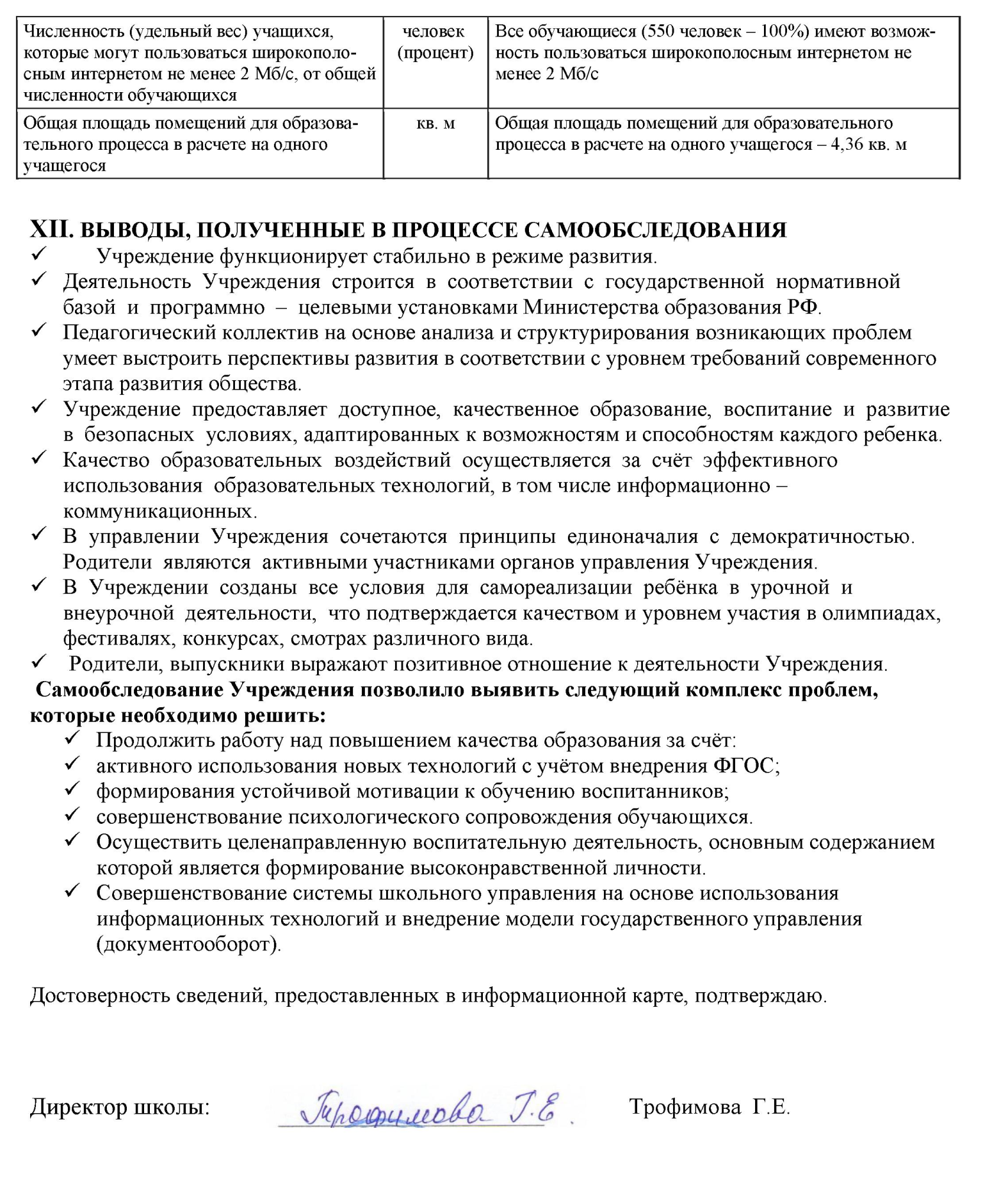 Наименование образовательнойорганизацииМуниципальное автономное общеобразовательное учреждение «Володарская средняя общеобразовательная школа»РуководительТрофимова Галина ЕвгеньевнаАдрес организации461980,Оренбургская область, Первомайский район, посёлок Володарский, ул. Молодёжная, 4а Телефон, факс+7(35348) 4-01-70, +7(35348) 4-01-70Адрес электронной почтыvolod-school@yandex.ruУчредительАдминистрация Первомайского района Оренбургской областиДата создания1989 г.ЛицензияОт 25.12.2016 № 3102, серия 56 Л01 № 0005075Свидетельство о государственнойаккредитацииОт 29.12.2016 № 2332, серия 56 А01 № 0003994; срок действия: до 28февраля  2025 годаНаименование органаФункцииДиректорК компетенции руководителя Учреждения относятся вопросы осуществления текущего руководства деятельностью Учреждения, за исключением вопросов, отнесенных законодательством или Уставом к компетенции Учредителя и наблюдательного совета Учреждения.  Руководитель Учреждения осуществляет руководство текущей деятельностью Учреждения и выполняет следующие функции и обязанности по организации и обеспечению деятельности Учреждения: - без доверенности действует от имени Учреждения, представляет ее интересы во всех организациях, органах, перед физическими и юридическими лицами; - управляет имуществом Учреждения в пределах, установленных действующим законодательством, настоящим Уставом и заключенным с Учредителем договором; - принимает решения о командировках сотрудников; - самостоятельно определяет численность, квалификационный и штатный составы, нанимает (назначает на должность и освобождает от должности) работников Учреждения, заключает с ними трудовые договоры, применяет к ним меры поощрения и налагает на них дисциплинарные взыскания;- заключает договоры и совершает иные сделки от имени Учреждения, выдает доверенности;- на основании действующего законодательства и настоящего Устава издает приказы, распоряжения, инструкции по вопросам, входящим в компетенцию; - открывает счета Учреждения; - распределяет обязанности между заместителями и руководителями структурных подразделений Учреждения; - утверждает структуру, штатное расписание Учреждения; - пользуется правом распоряжения денежными средствами Учреждения в пределах и порядке, установленными действующим законодательством; - утверждает графики работ и расписаний учебных занятий; - распределяет совместно с профсоюзным комитетом учебную нагрузку; - осуществляет совместно со своими заместителями контроль за деятельностью педагогов и воспитателей, в том числе путем посещения уроков, всех других учебных занятий и воспитательных мероприятий; - назначает председателей методических комиссий по предметам, классных руководителей, секретаря педагогического Совета; - приостанавливает решения Совета Учреждения в случае, если они противоречат действующему законодательству.Наблюдательный советК компетенции наблюдательного совета относится рассмотрение:- предложения Учредителя или руководителя Учреждения о внесении изменений в настоящий Устав;- предложения Учредителя или руководителя Учреждения о создании и ликвидации филиалов Учреждения, об открытии и закрытии его представительств;- предложения Учредителя или руководителя Учреждения о реорганизации или ликвидации Учреждения;- предложения Учредителя или руководителя Учреждения об изъятии имущества, закрепленного за Учреждением на праве оперативного управления;- предложения руководителя Учреждения об участии Учреждения в других юридических лицах, в том числе о внесении денежных средств и иного имущества в уставный (складочный) капитал других юридических лиц или передаче такого имущества иным образом другим юридическим лицам в качестве Учредителя или участника;- проекта  плана финансово-хозяйственной деятельности Учреждения;- по представлению руководителя Учреждения проектов отчетов о деятельности Учреждения и об использовании его имущества, об исполнении плана его финансово-хозяйственной деятельности, годовой бухгалтерской отчетности Учреждения;- предложения руководителя Учреждения о совершении сделок по распоряжению имуществом, которым в соответствии с Федеральным законом "Об автономных учреждениях", Учреждение не вправе распоряжаться самостоятельно;- предложения руководителя Учреждения о совершении крупных сделок;- предложения руководителя Учреждения о совершении сделок, в совершении которых имеется заинтересованность;- предложения руководителя Учреждения о выборе кредитных организаций, в которых Учреждение может открыть банковские счета;- вопросы проведения аудита годовой бухгалтерской отчетности Учреждения и утверждения аудиторской организации.Педагогический советОсуществляет текущее руководство образовательной деятельностью Школы, в том числе рассматривает вопросы:- определяет приоритетные направления развития Учреждения;- рассматривает план работы на учебный год;- принимает образовательные программы и учебный план, рабочие программы учебных курсов, предметов, дисциплин (модулей);- обсуждает программу развития Учреждения;- обсуждает и производит выбор различных вариантов содержания образования, форм, методов образовательного процесса и способов их реализации;- вносит предложения по развитию системы повышения квалификации педагогических работников, развитию их творческих инициатив;- рассматривает вопросы проведения итоговой аттестации выпускников в соответствии с нормативными документами;- принимает решение о проведении в учебном году промежуточной аттестации обучающихся, определяет её формы и устанавливает сроки её проведения;- принимает решение о переводе обучающегося в следующий класс, условном переводе в следующий класс, об окончании обучающимися Учреждения, а также (по усмотрению родителей (законных представителей) обучающегося продолжении обучения в форме семейного образования;- заслушивает администрацию Учреждения по вопросам, связанным с организацией образовательного процесса;- подводит итоги деятельности Учреждения за четверть, полугодие, год;- требует от всех членов педагогического коллектива единства принципов в реализации целей и задач деятельности;- рекомендует членов педагогического коллектива к награждению;- принимает Положения:1) о формах, периодичности и порядке текущего контроля успеваемости и промежуточной аттестации обучающихся;2) о порядке и основании перевода, отчисления и восстановления обучающихся;3) о порядке оформления возникновения, приостановления и прекращения отношений между образовательной организации и обучающимися и (или) родителями (законными представителями) несовершеннолетних обучающихся.Общее собрание трудового коллективаРеализует право работников участвовать в управлении образовательной организацией, в том числе:− участвовать в разработке и принятии коллективного договора, Правил трудового распорядка, изменений и дополнений к ним;− принимать локальные акты, которые регламентируют деятельность образовательной организации и связаны с правами и обязанностями работников;− разрешать конфликтные ситуации между работниками и администрацией образовательной организации;− вносить предложения по корректировке плана мероприятий организации, совершенствованию её  работы и развитию материальной базыРодительский комитет Содействует обеспечению оптимальных условий для организации образовательного процесса, содействует социальной защите обучающихся.Совет ученического самоуправления Участвует в заседаниях органов управления Учреждения при обсуждении вопросов, касающихся интересов обучающихся.Методические объединения учителейК компетенции МО относится:- проведение проблемного анализа результатов образовательного процесса;- внесение предложений по изменению содержания и структуры обязательных учебных курсов, их учебно-методического обеспечения;- проведение первоначальной экспертизы существенных изменений, вносимых учителями в учебные программы, обеспечивающие усвоение учащимися требований федеральных государственных образовательных стандартов;- рассмотрение календарно-тематического планирования педагогов, материалов промежуточной, итоговой аттестации обучающихся;- внесение предложений по организации и содержанию исследований,  направленных на улучшение усвоения обучающимися учебного материала в соответствии с государственными образовательными стандартами;- повышение профессионального и культурного уровня педагогов;- совершенствование педагогического и методического мастерства на основе идей педагогов - новаторов и творчески работающих преподавателей;- совершенствование методов и стиля взаимодействия с обучающимися;- совершенствование деятельности по организации и содействию творческой, самостоятельной,  научной работы обучающихся как на занятиях, так и во внеурочное время;- выявление, обобщение и внедрение передового педагогического опыта;- разработка методических рекомендаций в помощь учителям и оказание помощи в освоении инновационных образовательных технологий;- организация научно-методической работы по инновационной деятельности;- организация работы молодых специалистов.№Название
объединенияНаименование организации1БоксМБУ «ДЮСШ» 2Дзюдо и вольная борьбаМБУ «ДЮСШ»3ЮИДМАОУ «Володарская СОШ»4«Юнармия»МАОУ «Володарская СОШ»5Компьютерная грамотностьМАОУ «Володарская СОШ»6Хоровое отделение
Музыкальное отделение
Хореография
Изобразительное искусствоМБУДОД «Детская школа искусств»7Объединения дополнительного образования:«Юный турист»;«История костюма»;«География родного края»;«Экология родного края»;«Мастерская художника тюбика»;«Юный журналист»;ЮИД;«Юнармия: отряд юнармейцев «Орлята»;ШСК «Луч»;Школа «Лидер»4«Очумелые ручки»;«Хозяюшка»;«Юный математик»МАОУ «Володарская СОШ»8Объединения и секции, работающие по реализации внеурочной деятельности:Баскетбол;Волейбол;Лыжи;Легкая атлетика;Час двигательной активности в 4, 5 классах;Волонтерский отряд «Горячие сердца»;«Школа безопасности» (1-4 кл);Хор в начальной школе;Вокальная студия «Домисолька»;«Информашка»;«КомпАс» (Компьютерный ас);«Буквоежка»;шахматы и шашки;«волшебные числа»;«Умелые ручки» (техническое творчество);«Наследники Победы»;«Моё Оренбуржье»МАОУ «Володарская СОШ» ДЮСШ%«ЯИК»%ДШИ%ДДТ%13026%5611%76   15%4910%Направления                                          внеурочной деятельностиФормы внеурочной деятельности, решающие проблему приобретения учащимися 1-8 классов  социальных знанийСпортивно-оздоровительное1. Работа спортивного кружков: ОФП, "Подвижные игры".2.Организация походов, экскурсий,  "Дней здоровья", подвижных игр, "Весёлых стартов", внутришкольных спортивных соревнований.3.Проведение бесед по охране здоровья.4.Применение на уроках  игровых моментов, физ. минуток.5.Участие в соревнованиях.Духовно-нравственное1. Работа кружка: Основы духовно-нравственной культуры народов России.2. Этические беседы.3.Занятия гражданско-патриотической направленностиСоциальное1. Работа кружков: "Я – пешеход и пассажир", "Юный цветовод".2. Досугово-развлекательные акции школьников в окружающем школу социуме (концерты, и т.д.) 3.Социальная проба (инициативное участие ребёнка в социальном деле, акции) 4.КТД (коллективно-творческое дело)5.Социально-образовательный проект6.Трудовые десанты (субботники, работа на пришкольном участке). Обще-интеллектуальное1. Работа кружков: "Информашка", "Компьютерная грамотность",  «Использование средств выразительного чтения для развития речи учащихся ", «Мир растений», «Буквоежка», «Шахматы» и др.2. Создание проектов3. Устные журналы4. Викторины.№ п/пНазвание мероприятияКлассДата проведения мероприятия1Классные часы "Путешествие в страну правовых знаний"1-620.11.2019 г.2Классные часы "Подросток и Закон"8-1120.11.2019 г.3Консультирование родителей и подростков по правовой тематике1-1120.11.2019 г.4Месячник  по правовым знаниям "Я и мои обязанности". В рамках месячника проводятся следующие мероприятия:- классные часы на правовую тематику "Права и обязанности несовершеннолетних";- беседы на тему "Обеспечение тишины и покоя граждан в ночное время на территории Оренбургской области";- Акция «Адвокат для ребят».- Оформлены тематические стенды с правовой информацией- организована книжная выставка "Порядок и закон"- беседа с элементами тренинга "Я в ответе за свои поступки"- урок по правовым знаниям 1-11Ноябрь 2019 г.Работа с родителями:Работа с родителями:Работа с родителями:№ п/пНазвание мероприятияСроки проведения1Родительские лектории:"Профилактика наркомании и других видов зависимости""Компьютерная аддикция""Подросток в мире вредных привычек"ОктябрьМайДекабрь2Индивидуальные беседы разной тематики и направленностиПо мере необходимости3Посещение на дому семей «группы риска», социально-опасных семейВ течение года4Постановка на ВШУВ течение года5Тестирование "Родители друзья или враги"Октябрь6Приглашение родителей и детей на заседания Совета профилактикиОдин раз в четвертьРабота с педагогами:Работа с педагогами:Работа с педагогами:7Лектории:"Значение изучения личности учащихся в совершенствовании работы по их гражданскому и нравственному воспитанию""Усовершенствование деятельности классного руководителя в воспитании каждого школьника"Формирование культуры общения.ОктябрьФевральАпрель8Индивидуальное консультирование по возникшим проблемамВ течение года по мере необходимости9Совместная деятельность в работе с трудными детьми и неблагополучными семьямиВ течение года10Совместная работа по индивидуальному психолого-педагогическому сопровождению в учебном процессе детей с различными видами проблемВ течение года11Совместное посещение семей на дому с целью изучения социально-бытовых условий жизниВ течение года12Разработка рекомендаций для классных руководителей в работе с "трудными" учащимися, детьми "группы риска"В течение годаРабота с обучающимисяРабота с обучающимисяРабота с обучающимися13Выявление педагогически запущенных детей. Составление банка данных и картотеки постановки на ВШУСентябрь14Тестирование "Диагностика познавательных интересов, потребностей, склонностей подростка"Ноябрь15Изучение психологических особенностейОктябрь16Контроль посещаемости несовершеннолетними учебных занятийЕжедневно17Индивидуальные беседыПо мере необходимости18Посещение классных часов и учебных занятийПо мере необходимости19Посещение детей на дому с целью изучения условий жизниПо мере необходимости20Приглашение учащихся и их родителей на заседания школьного Совета профилактикиПо мере необходимости21 Ежемесячно согласно плану ВР школы на классных часах классные руководители совместно с педагогом-психологом  проводят тренинги толерантности "Жить в мире с собой и другими".В течение года22Встреча с инспектором ОДН ОВД, представителями наркоконтроля, инспекторами ГИБДД, медицинскими работниками с целью предупреждения правонарушений среди несовершеннолетнихОдин раз в четверть23Единый урок  безопасности в сети "Интернет": - классные часы в 1-4 классах по теме: "Твой помощник Интернет";- тематические уроки информатики и ИКТ Интернет безопасности по теме: "Интернет - польза или вред?". ОктябрьМарт 2019 г.    24 Проведено диагностическое обследование на уровень социальной напряженности (склонность к суицидам и другим видам девиантного поведения).В психологическом тестировании приняли участие 177 учащихся 5-10 классов. По результатам тестирования педагогом-психологом совместно с социальным педагогом была произведена корректировка планов социально-педагогической службы школы.Февраль 2019 г.Работа с социально-незащищёнными семьями и их детьмиРабота с социально-незащищёнными семьями и их детьмиРабота с социально-незащищёнными семьями и их детьми25Корректировка банка данных и составление списка детей по социальному статусу:- многодетные семьи- неполные семьи- дети-инвалиды- неблагополучные семьи- дети, находящиеся под опекой- малообеспеченные семьиСоставление социального паспорта школыСентябрь26Изучение социально-бытовых условий проживания многодетных семей. Посещение на домуОктябрь, ноябрь27Изучение социально-бытовых условий проживания малообеспеченных семей. Посещение на домуОктябрь, ноябрь28Контрольное обследование социально-бытовых условий проживания детей, находящихся под опекой. Посещение на дому.Октябрь, апрель29Изучение социально-бытовых условий жизни неблагополучных семей. Посещение на дому. КонтрольОктябрь, апрель30Контроль и анализ организации занятости несовершеннолетних в свободное от учёбы времяСентябрь31Контроль и анализ организации занятости несовершеннолетних в каникулярное времяКонец октября, декабря, марта и мая.НаправлениеПоложительные результатыПроблемное полеВозможные пути преодоления недостатковГражданско-патриотическаоевоспитание                                                         Военно-патриотическое                                                         Военно-патриотическое                                                         Военно-патриотическоеГражданско-патриотическаоевоспитание-Налажено социальное взаимодействие с пограничной частью, с РВК, с полицией, прокуратурой, Советом ветеранов.- Организован юнармейский отряд «Орлята», планируется расширение юнармейского движения.- Продолжается шефская работа.Недостаток кабинетов,оснащения для проведения спортивных занятий, занятий по военной подготовке.Выстраивание межведомст-венного взаимодействия с пограничной частью, поли-цией, РВК.Пополнение МТБ по военно-патриотической работе.Гражданско-патриотическаоевоспитаниеРеализация программы «Моё Оренбуржье»Реализация программы «Моё Оренбуржье»Реализация программы «Моё Оренбуржье»Гражданско-патриотическаоевоспитание- С 1 сентября 2017 года школа реализует региональную программу «Моё Оренбуржье».- Повышение социальной активности школьников, уровня самоуправления в классных коллективах.- Активное участие в районных, областных и Всероссийских конкурсах гражданско-правовой направленности.Проблемы с процессом вывоза детей за пределы района.Нет учебных пособий по программе «Моё Оренбур-жье». Работа проводится классными руководителями и руководителем музея (4 кл) в рамках внеурочной деятельности.Привлечение педагогов дополнительного образования.Активизация поисковой работы с привлечением учителей-историков и других заинтересованных лиц через внедрение новых форм.Воспитание социальной ответственности и компетентностиПрофилактическая работаПрофилактическая работаПрофилактическая работаВоспитание социальной ответственности и компетентности- Повышается число обращений в органы социальной службы по защите прав ребёнка.- Повышается число посещений классного руководителя вместе с социальным педагогом детей на дому.- 100% охват посещения кружков и секций обучающихся, стоящих на учете.- За каждым учащимся, стоящим на учете, закреплен наставник, ведется дневник наставника, где отражаются успехи подростков- Оказывается помощь детям из малообеспеченных семей.-Ведется необходимая работа  с детьми с ОВЗ-Снижается ответственность родите-лей за воспитание.- Увеличивается число случаев нарушений прав ребенка вне школы.- Нет необходимых средств для оказания более действенной помощи детям  из мало-обеспеченных семей.- Обеспечение социально, психолого-педагогического сопровождения детей «группы риска». Создание индивиду-альных программ развития для детей, оказавшихся в трудной жизненной ситуации.- Полное выполнение совместного плана работы всех служб района и школы и его реализация.- Привлечение спонсорских средств для оказания помощи остронуждающимся детям.-Классным руководителям уделять больше внимания индивидуальной работе с подростками.Воспитание социальной ответственности и компетентностиШкольное самоуправлениеШкольное самоуправлениеШкольное самоуправлениеВоспитание социальной ответственности и компетентности- Увеличилось количество участников ДОО «Подсолнух».- Увеличилась заинтересованность учащихся в школьных делах.- Классные руководители активнее участвуют вместе с учащимися в работе детских организацийДОО «Подсолнух» не получила свидетельство о вступлении в РДШ.- Остается проблема слабой заинтересованности в работе ДОО «Подсолнух» и ученичес-кого самоуправления у некоторых классных руководителей.-Оформить документацию для вступления ДОО «Подсолнух» в ряды РДШ.- Привлекать классных руководителей к работе детской организации через МО классных руководителей. Привлекать большее их число для активного участия в самоуправленииВоспитание нравственных чувств, убеждений и этического сознания.Духовно-нравственное воспитаниеДуховно-нравственное воспитаниеДуховно-нравственное воспитаниеВоспитание нравственных чувств, убеждений и этического сознания.-Положительное отношение к школе у 67% обучающихся, потребность в социальном признании у 58%.- Цели классных мероприятий соответствуют плану воспитатель-ной работы школы.- Для реализации программы воспитания классные руководители используют различные формы работы.-Выражена духовно-нравственная ценность содержания мероприятия.- Формы проведения мероприятия не всегда соответствуют возрасту и потребностям учащихся.- Включенность детей в мероприятия, уровень самоуправления выше на уровне школы, нежели классов.- Трудности педагоги-ческой диагностики классных руководителей, отсутствие сравнитель-ного анализа.- Разнообразить формы проведения классного часа.- На заседаниях ШМО рассмотреть инновационные формы проведения классного часа.- Особое внимание в воспи-тательной системе школы следует уделить культуре поведения и тактичности как детей, так и родителей.- Стимулировать работу классных руководителей через эффективный контрактВоспитание нравственных чувств, убеждений и этического сознания.Социокультурное и медиакультурное воспитаниеСоциокультурное и медиакультурное воспитаниеСоциокультурное и медиакультурное воспитаниеВоспитание нравственных чувств, убеждений и этического сознания.-Классные руководители владеют ИКТ - компетенциями.- Созданы блоги классов, чаты для родителей на платформе Viber.- Существует школьная электронная почта.- Реализуется проект «Электронный журнал».- 90% оснащенность кабинетов техникой.- Повысилась социальная активность детей, доля участия в районных, областных и Всероссийских акциях.- Участие в волонтерском движении- Часть коллектива не готова к внедрению инноваций.- Недостаточное участие классных руководителей в работе Интернет –сообществ.- Недостаточно активное использование автомати-зированного мониторинга-Применять в работе с клас-сным коллективом современ-ные инновационные методы и приёмы.- Разработать систему мони-торинга, которая позволит не только проводить измерения, но и минимизировать деятель-ность классного руководителя в данном направлении.Воспитание нравственных чувств, убеждений и этического сознания.Система работы с классными руководителямиСистема работы с классными руководителямиСистема работы с классными руководителямиВоспитание нравственных чувств, убеждений и этического сознания.- Планы воспитательной работы соответствуют требованиям, отражают приоритетные направления школьной воспитательной системы.- У многих классных руководителей отмечается творческий подход в составлении плана и анализа воспитательной деятельности, заинтересованность в формировании коллектива.- Нет системы мониторинговых исследований воспитательной работы классов.-Классным руководителям включить в портфолио акты обследования жилища уча-щихся и их семей, локальные акты.- Усилить профилактическую работу по предотвращению противоправных нарушений.- Администрации найти пути стимулирования классных руководителей в подготовке и проведении открытых воспитательных мероприя-тий, публикаций своего опы-та на страницах методичес-ких журналов.Воспитание нравственных чувств, убеждений и этического сознания.Система работы с родителямиСистема работы с родителямиСистема работы с родителямиВоспитание нравственных чувств, убеждений и этического сознания.- Посещение родителями школьных собраний осталось на прежнем уровне.- Разработана тематика родительских собраний по возрастным категориям школьников.- Повысилась заинтересованность родителейВ организации общешкольных акций.- Тяжелое материальное положение родителей, педагогическая запущенность детей, педагогическая безграмотность родителей.- Не всегда на должном уровне проводятся родительские собрания.- Низкая активность родителей в решении общешкольных вопросов.- Классным руководителям активнее привлекать родителей к участию во внеурочной деятельности, придумывать новые формы проведения родительских собраний, качественно улучшить их содержание.- Активизировать деятельность общешкольного родительского комитета.Воспитание экологической культуры, культуры здорового и безопасного образа жизни- Созданы все необходимые меры и условия охраны здоровья обучающихся, в том числе инвалидов и лиц с ОВЗ.- Реализуется курс внеурочной деятельности «Здоровье»-На сайте школы классные руководители готовят отчеты о реализации программы «Здоровье».- Действует спортивный клуб «Луч».- Осуществляется внедрение ВФСК  ГТО.- Охват школьников спортивными мероприятиями составил 85%, профилактическими мероприятиями – 100%- Оснащенность школы спортивным инвентарем составляет 60% от нормы.- проблемы в подготовке и переподготовке кадров по адаптивной физической культуре.- Работа по экологическому воспитанию  требует активизации. - Совершенствование социального партнерства.- Оборудование спортивной площадки на пришкольном участке.- Закупка спортивного инвентаря.- Доработка программы экологического воспитания.- Привлечение спонсорских средств для полной реализации проекта «Зеленая школа».- Возрождение экологических традиций школы.- Привлечение учащихся и родителей к сдаче норм ГТО.Воспитание трудолюбия, созна-тельного, творческого отношения к образованию. труду и жизни, подготовка к сознательному выбору профессии.Профориентационная работаПрофориентационная работаПрофориентационная работаВоспитание трудолюбия, созна-тельного, творческого отношения к образованию. труду и жизни, подготовка к сознательному выбору профессии.- Выявлены профессиональные качества учащихся и возможные пути профессионального самоопределения.- Даны рекомендации учащимся и родителям учащихся о возможном профессиональном выборе на основании проведенных диагностик.Родители мало привлекаются к профориентационной работе.- Совершенствование социального партнерства в части профильного и предпрофильного сопро-вождения.- Привлечение родителей к профориентационной работе.Воспитание трудолюбия, созна-тельного, творческого отношения к образованию. труду и жизни, подготовка к сознательному выбору профессии.Внеурочная занятость детейВнеурочная занятость детейВнеурочная занятость детейВоспитание трудолюбия, созна-тельного, творческого отношения к образованию. труду и жизни, подготовка к сознательному выбору профессии.- в 2019 году создано 11 учебных групп, представленных 9 видами деятельности.- Модель организации внеурочной деятельности разработана с учетом запросов родителей и условий, сложив-шихся в школе.- Наличие на базе школы сложившейся системы дополнительного образования с широким спектром объединений, охватывающих 85% обучающихся.- Развитие и укрепление школьных традиций.- Недостаточное кадровое обеспечение.- Социальные условия родителей обучающихся не позволяют организо-вать внеурочную деятель-ность за счет внебюджет-ных средств.- Отсутствие необходимой материально-технической базы.-Отсутствие финансиро-вания внеурочной деяте-льности- Привлечение спонсорских средств для проведения мероприятий художественно – эстетического направления.- Организация классными руководителями общеш-кольных мероприятий.-Волонтёрство со стороны учителейВоспитание трудолюбия, созна-тельного, творческого отношения к образованию. труду и жизни, подготовка к сознательному выбору профессии.Поддержка и сопровождение учащихся, имеющих повышенную мотивацию к учебно-познавательной деятельности.Поддержка и сопровождение учащихся, имеющих повышенную мотивацию к учебно-познавательной деятельности.Поддержка и сопровождение учащихся, имеющих повышенную мотивацию к учебно-познавательной деятельности.Воспитание трудолюбия, созна-тельного, творческого отношения к образованию. труду и жизни, подготовка к сознательному выбору профессии.- Разработана часть нормативной базы по сопровождению одаренных детей.- Активное участие в конкурсах, олимпиадах, конференциях различного уровня.- Устаревшая норматив-ная база сопровождения одаренных детей.- Отсутствие индивиду-альных программ по осуществлению развития особо одаренных детей.- Низкий уровень проек-тных и исследовательс-ких работ обучающихся.- Изменения в должностных обязанностях администрации в части сопровождения одаренных детей.- Создание индивидуальных программ развития одаренных детей.- Организовать практические семинары по подготовке проектных и исследовательс-ких работ.Эстетическое воспитание- Сотрудничество с ДШИ, РДК «Нива», библиотеками и музеями района.- Проведение традиционных школьных мероприятий.- Участие в международных и Всероссийских творческих конкурсах.- Недостаток кабинетов- Низкое оснащение музыкальным оборудованием- Продолжить сотрудничество с ДШИ, РДК «Нива», музеями и библиотеками района.- Привлекать к проведению мероприятий обучающихся, занимающихся по программам дополнительного образования вне школы.                                                   Показатели для анализа  Краткая характеристика  показателей1.	Наличие структурных элементов:1.	Наличие структурных элементов:ФКГОС 2004 (9, 10-11 кл.)ФКГОС 2004 (9, 10-11 кл.)пояснительная запискаДаучебный пландаиндивидуальные учебные планы обучающихся (обучение надому)дапрограмма воспитательной работыдарабочие программы по учебным предметамдарабочие программы элективных, факультативных курсовдаиндивидуальные образовательные программыутвержденный список учебников в соответствии с перечнем учебников рекомендованных и допущенных Министерствомобразования и науки РФ на текущий годдаОписание обеспеченности реализации	образовательной программы (кадровое,	материально-техническое, информационно-технологическое)даФГОС (1-4, 5-8)ФГОС (1-4, 5-8)целевой разделдасодержательный разделдаорганизационный разделда2.Соответствие содержания ООП типу и особенностям ОО:2.Соответствие содержания ООП типу и особенностям ОО:наличие целей и задач образовательной деятельности ОО и их конкретизация в соответствии с требованиями ФКГОС и ФГОС, типом и спецификой ООданаличие обоснования выбора учебных программ различных уровней (расширенное, углубленное, профильное изучение предмета), программ факультативных и элективных курсов и их соответствие типу, целям, особенностям ООнетналичие описания планируемых результатов в соответствии с целями, особенностям ОО и системы их оцениванияданаличие обоснования реализуемых систем обучения, образовательных методов и технологий и т.д., особенностей организации образовательного процесса в соответствии с типом, целями и особенностями ООдасоответствие рабочих программ по учебным предметам ФКГОС и  ФГОС	целям, особенностям ОО и контингента обучающихсядасоответствие рабочих программ факультативных, элективных курсов	целям, обенностям	ОО	и контингента обучающихся, а также их запросам и интересамдасоответствие рабочих программ по дополнительным платным образовательным услугам, особенностям ОО и контингента обучающихся, а также их запросам и интересамнетсоответствие индивидуальных образовательных программ, индивидуальных программ по учебным предметам запросам и потребностям различных категорий обучающихся, а также целям ООдасоответствие программ воспитания и социализации учащихся целям, особенностям ОО и контингента обучающихся, а также их запросам и интересамданаличие	обоснования	перечня	используемых	учебников,учебных пособий, учебного и лабораторного оборудования в соответствии с типом, целями и особенностями ООда3.Учебный план3.Учебный планналичие в пояснительной записке обоснования выбора уровня изучения предметов инвариантной части УП (углубленное, профильное, расширенное)даналичие	в	пояснительной	записке	обоснования	выборадополнительных предметов, курсов вариативной части УПданаличие	в	пояснительной	записке	обоснования преемственности выбора учебных предметов и курсов по уровням обучениядасоответствие перечня и названия предметов инвариантной части учебного плана ОУ БУП -2004 и БУП ФГОСдасоответствие кол-ва часов, отведенных на изучение учебных предметов инвариантной части БУП (минимальный объем)дасоответствие распределения часов вариативной части пояснительной записке УП (наличие предметов, элективных, факультативных курсов, обеспечивающих дополнительный уровень обучения в соответствии с целями и особенностями ОУ)дасоответствие	максимального	объема	учебной	нагрузкидатребованиям СанПиН4.Структура и содержание рабочих программ4.Структура и содержание рабочих программуказание в титульном листе на уровень программы (базовый, профильный	уровень, расширенное	или	углубленное изучение)даналичие в пояснительной записке цели и задач рабочей программы (для самостоятельно составленных программ, а также для программ элективных, факультативных курсов, внеурочной деятельности)даосновное содержание рабочей программы содержит перечисление основных разделов, тем и дидактических элементов в рамках каждой темы (для самостоятельно составленных программ, а также для программ элективных, факультативных курсов, дополнительного образования, внеурочной деятельности)дав основном содержании рабочей программы выделено дополнительное (по сравнению с примерной или авторской программой) содержание (для программ по учебным предметам инвариантной части БУП)даналичие в учебно-тематическом плане перечня разделов, тем,количества часов по каждой темеданаличие в рабочей программе характеристики основных видовучебной деятельности ученика	(для программ в соответствии с ФГОС)даналичие в требованиях к уровню подготовки обучающихся (требованиях к планируемым результатам изучения программы) описания ожидаемых результатов (в том числе с учетом корректировки программы и внесения дополнительного содержания) и способов их определения (для самостоятельно составленных программ, а также для программ элективных,факультативных курсов, дополнительного образования, внеурочной деятельности)даперечень учебно-методического обеспечения содержит информацию о выходных данных примерных и авторских программ, авторского УМК и учебника, дополнительной литературы, а также данные об используемом учебном и лабораторном оборудованиидаПоказательКоличество%Всего обучающихся560100%в том числе:- на уровне начального общего образования260 46%- на уровне основного общего образования249 44,5%- на уровне среднего общего образования51 9,5%в том числе:- получающих общее образование в очной форме560100%- получающих общее образование в очно-заочной00форме00- получающих общее образование в заочной форме00- получающих общее образование в форме00семейного образования00в том числе дети-инвалиды00 %Всего классов27- реализующих образовательные программы00углубленной подготовки00- реализующих образовательные программы415%профильного обучения415%- реализующих специальные (коррекционные)00образовательные программы00Календарный год201720182019Количество обучающихся на «4» и «5»(%)56,6 %54,9 %59,67%Успеваемость100 %100%100%2018-2019 учебный год2018-2019 учебный год2018-2019 учебный год2018-2019 учебный год2019-2020 учебный год2019-2020 учебный год3 четверть4 четвертьгод1 четверть2 четвертьКоличествоучащихся545543543560560Выбыло всего5218410Прибыло411132Аттестовано439476476440481Всего классов2626262727Не аттестованы1066712079Неуспевающие1--1С одной тройкой2820222829% количества «4» и«5»	по классам1а класс     -----1б класс     -----1в класс     -----2а класс72,0076,0076,9292,3188,462б класс78,2682,6177,2773,0873,082в класс55,0050,0050,0075,0068,753а класс80,7776,9280,7783,3372,003б класс50,0050,0050,0070,8379,173в класс---52,1754,554а класс75,0083,3383,3380,7772,004б класс52,6357,8952,6350,0046,154в класс58,3358,3358,33--5а класс95,8391,6791,6769,5772,735б класс54,5554,5554,5560,0052,635в класс43,7541,1841,1850,0050,006а класс60,0060,0056,2580,0076,006б класс37,5029,1737,5045,4552,386в класс37,5037,5040,0042,8642,867а класс52,0056,0060,0036,0038,107б класс5,0037,5037,5037,5040,008а класс33,3342,8647,6263,6468,188б класс20,0021,4321,4329,1730,439а класс46,1557,6961,5436,3636,369б класс27,7827,7827,7812,5023,089в класс29,4123,5323,53--10а класс   -81,2581,25-71,4310б класс   -33,3333,33-11а класс   -53,8561,54-82,3511б класс   ----71,43Итого53,355,4656,5158,4159,67Класс Всего в классеПисали работуРезультаты Результаты Результаты Результаты Результаты Результаты Класс Всего в классеПисали работу«5»«4»качество«3»«2»успеваемость 7 А252421154 %110100 %7 Б24240729 %170100 %итого 494821842 %280100 %КлассВсего в классеПисали работу«5»«4»качество«3»«2»успеваемость 8 а212131167%70100%8 б13+1130431%90100%итого343431553%160100%10 А17174871 %50100 %10 Б880450 %40100 %итого 252541264 %90100 %Класс Всего в классеПисали работуРезультаты Результаты Результаты Результаты Результаты Результаты Класс Всего в классеПисали работу«5»«4»качество«3»«2»успев7 А252471487.5 %30100 %7 Б24247550%120100 %итого 4948141968,7%150100 %8 А212171186 %80100 %8 Б13131438%30100 %итого 343481568%110100 %10 А171601381 %30100 %10Б880225 %60100 %итого 252401562,5 %90100 %Класс Всего в классеПисали работуРезультаты Результаты Результаты Результаты Результаты Результаты Класс Всего в классеПисали работу«5»«4»качество«3»«2»успев7 А25259556 %110100 %7 Б24247238%150100 %итого 494916747%260100 %8 А21214752 %100100 %8 Б13133131%90100 %итого 34347841%190100 %Учебный годУспеваемость Качество знаний Средний балл по школеСредний балл по районуВысший балл (школа)2016-201710061%3,93,92017-201810096%4,44,437 (из 39)2018-201910093,5%4,44,239 (из 39)Учебный годУспеваемость Качество знаний Средний балл по школеСредний балл по районуВысший балл (школа)2016-201710057,6%3,73,72017-201810051%3,53,723 (из 32)2018-201910072%4,053,930 (из 32)Учебный годУспеваемость Качество знаний Средний балл по школеСредний балл по районуВысший балл (школа)2016-201710076%3,33,82017-201810071%3,83,9529 (из 36)2018-201910082%3,93,935 (из 36)Учебный годУспеваемость Качество знаний Средний балл по школеСредний балл по районуВысший балл (школа)2016-201710010054,72017-2018-----2018-2019100100%5530Учебный годУспеваемость Качество знаний Средний балл по школеСредний балл по районуВысший балл (школа)2016-2017100100%4,642017-2018100100%4,23,9633 (из 40)2018-201910090%4,003,633 (из 40)Учебный годУспеваемость Качество знаний Средний балл по школеСредний балл по районуВысший балл (школа)2016-201710083,3%4,2433 (из 40)2017-2018100100%4,52018-201910083,3%4,34,230 (из 40)Учебный годУспеваемость Качество знаний Средний балл по школеСредний балл по районуВысший балл (школа)2016-20172017-201810085%43,9633 (из 40)2018-201910084,6%3,923,931 (из 40)Учебный годУспеваемость Качество знаний Средний балл по школеСредний балл по районуВысший балл (школа)2017-201810089%3,93,9633 (из 40)2018-201910058,3%3,173,836 (из 40)Учебный годУспеваемость Качество знаний Средний балл по школеСредний балл по районуВысший балл (школа)2016-2017100100%3,74,133 (из 40)2017-201810075%42018-201910041,6%3,53,929 (из 40)Учебный годУспеваемость Качество знаний Средний балл по школеСредний балл по районуВысший балл (школа)2016-201710066,6%3,73,733 (из 40)2017-201810060%3,42018-201910087,5%4,003,628 (из 40)Учебный годУспеваемость Качество знаний Средний балл по школеСредний балл по районуВысший балл (школа)2016-2017100100%44,0033 (из 40)2017-2018100100%42018-2019100100%4,54,33-№ п/пПредметКлассыКол-во учащихся в классеКол-во уч-ся сдававших ОГЭ   Результаты экзамена   Результаты экзамена   Результаты экзамена   Результаты экзаменаУсп-стьКач-во знаний№ п/пПредметКлассыКол-во учащихся в классеКол-во уч-ся сдававших ОГЭ«5»«4»«3»«2»Усп-стьКач-во знаний1.Русский язык9616131264-100%93%2.Математика96161202417-100%72%3.Физика96110181-100%90%4.Английский язык961211--100%100%5.Обществознание9614062311-100%72,5%6.География9618161-100%87,5%7.Информатика961242814-100%41,7%8Химия96112723-100%83,3%9биология961131102-100%84,6%10история96112165-100%58,3%11литература96111---100%100%Учебныйпредмет2016-2017 уч. г2016-2017 уч. г2017-2018 уч.год2017-2018 уч.год2018-2019 уч.год2018-2019 уч.годУчебныйпредметКоличество участников ЕГЭСредний балл  по школеКоличество участников ЕГЭСредний балл  по школеКоличество участников ЕГЭСредний балл  по школеРусский язык2175,72079,71371,3Математика база74,14174,9474,1Математика проф.профильный уровень14471350,6655,3Физика659560,6360Химия372561,6378Информатика и ИКТ000000Биология567,4660,33381,7История849,9570,6198Обществознание851,8968,2141Английский язык152177194География000000Литература1710000№Школы2017 год2017 год2017 год2017 год2017 год2018201820182018201820192019201920192019№ШколыКол.уч-сяМестоМестоМестоитогоКолуч-сяместоместоместоитогоКол.уч-сяместоместоместоитого№ШколыКол.уч-сяIIIIIIитогоКолуч-сяIIIIIIитогоКол.уч-сяIIIIII1Володарская СОШ92-771479-145801157№п/пФамилия, имя учащегосякласспредметОбразовательное учреждение1Степанищева Елизавета11литератураМАОУ «Володарская СОШ»№п/пФамилия, имя учащегосякласспредметОбразовательное учреждение1Степанищева Елизавета11биологияМАОУ «Володарская СОШ»№п/пФамилия, имя учащегосяКлассПредметОбразовательное учреждение1Бегерестанова Лина8Русский языкМАОУ «Володарская СОШ»2Абдугалиева Карина10БиологияМАОУ «Володарская СОШ»3Черкашина Элина11Физическая культураМАОУ «Володарская СОШ»4Сафин  Руслан11МатематикаМАОУ «Володарская СОШ»5Аверкиева Елизавета9ЛитератураМАОУ «Володарская СОШ»№п\пОУКол-во участников(по заявкам)Итогопризовых мест%Место1Володарская СОШ8078,75№ Название мероприятияКол-во уч-сяРезультаты1Школьный этап Всероссийской олимпиады школьников956Победителей – 84Призёров – 126 2Муниципальный этап Всероссийской олимпиады школьников92Ι место – 0 ΙΙ место – 7ΙΙΙ место – 73Областной этап Всероссийской олимпиады школьников1 Участие№МероприятиеМероприятиеРезультатРезультатРайонный уровеньРайонный уровеньРайонный уровеньРайонный уровеньРайонный уровень1.Районный конкурс рисунков «Моя будущая профессия»Районный конкурс рисунков «Моя будущая профессия»1 м – 2 чел.; 2 место -2 чел.1 м – 2 чел.; 2 место -2 чел.2.«Президентские состязания»«Президентские состязания»1м-6 «б» кл.;1м – 4 «а» кл.1м-6 «б» кл.;1м – 4 «а» кл.3. СтритболСтритбол1место1место4.СкипингСкипинг2 место2 место5.ГимнастикаГимнастика3 место3 место6.Многоборье (девочки)Многоборье (девочки)1 место1 место7. Муниципальный этап игры «Что? Где? Когда?» в рамках Интеллектуальной  Олимпиады ПФО. Муниципальный этап игры «Что? Где? Когда?» в рамках Интеллектуальной  Олимпиады ПФО.3 место3 место8. Открытое первенство по самбо, посвященное 90-летию Первомайского района и 100-летию ВЛКСМ Открытое первенство по самбо, посвященное 90-летию Первомайского района и 100-летию ВЛКСМ1 место-Зимина А.(5кл)1 место-Зимина А.(5кл)9.Конкурс юных чтецов «Живая классика»Конкурс юных чтецов «Живая классика»1м, 2м, грамота за участие1м, 2м, грамота за участие10. Конкурс-фестиваль патриотической песни «Долг. Честь. Родина» Конкурс-фестиваль патриотической песни «Долг. Честь. Родина»3 м3 м11.Смотр детских организаций «Нам этот мир завещано беречь»Смотр детских организаций «Нам этот мир завещано беречь»3м3м12.Конкурс творческих работ «Трудовая династия»Конкурс творческих работ «Трудовая династия»2м –Умурбаева Д.2м –Умурбаева Д.13.Конкурс «Юный модельер»Конкурс «Юный модельер»3м3м14.Игра «Зарница»Игра «Зарница»5м5м15.Легкоатлетический кросс «Кросс   наций»Легкоатлетический кросс «Кросс   наций»1м -  Умурбаева Д.2м – Шкитова Я.3 м – Ямщикова А.1м -  Умурбаева Д.2м – Шкитова Я.3 м – Ямщикова А.16.Соревнование по футболу среди сборных школСоревнование по футболу среди сборных школ1м1м17.Соревнование по футболу в старшей возрастной группеСоревнование по футболу в старшей возрастной группе1м1м18.Соревнование по футболу в средней возрастной группеСоревнование по футболу в средней возрастной группе3м3м19.Легкоатлетический кросс среди учащихся средних школЛегкоатлетический кросс среди учащихся средних школ3м3м20.Соревнования по волейболу среди девушек на кубок ПервомайскойСОШСоревнования по волейболу среди девушек на кубок ПервомайскойСОШ2м2м21.Соревнования по волейболу среди юношей в первенстве ГАПОУ «ТПТ»Соревнования по волейболу среди юношей в первенстве ГАПОУ «ТПТ»2 м2 м22.Лыжные гонки среди учащихся средних школЛыжные гонки среди учащихся средних школ 2м 2м23.   Районная эстафета по лыжным гонкам   Районная эстафета по лыжным гонкам2м2м24.Соревнования по волейболу среди девушек на кубок Володарской СОШ  Соревнования по волейболу среди девушек на кубок Володарской СОШ  2м2м25.Соревнования по волейболу среди девушек на кубок Соболевской СОШСоревнования по волейболу среди девушек на кубок Соболевской СОШ3м3м26.Соревнования по баскетболу среди девушек на первенстве района среди общеобразовательных школСоревнования по баскетболу среди девушек на первенстве района среди общеобразовательных школ3м3м27.Соревнования по шахматамСоревнования по шахматам1м1мОбластной уровеньОбластной уровеньОбластной уровеньОбластной уровеньОбластной уровень1. Литературный конкурс «Рукописная книга» Литературный конкурс «Рукописная книга» Литературный конкурс «Рукописная книга»Лауреат – Утибаев Р. (7 класс);1 место – Прокудина О. (8 класс)2.Литературный конкурс «Кастальский ключ»Литературный конкурс «Кастальский ключ»Литературный конкурс «Кастальский ключ»ТО «Память», победитель3.Соревнования по стрельбе из пневматической винтовки   Соревнования по стрельбе из пневматической винтовки   Соревнования по стрельбе из пневматической винтовки   2м – Лавренко Н.4.Абсолютный зачет 1-го этапа Межрайонного Кубка Оренбургской области по юношескому автомногоборьюАбсолютный зачет 1-го этапа Межрайонного Кубка Оренбургской области по юношескому автомногоборьюАбсолютный зачет 1-го этапа Межрайонного Кубка Оренбургской области по юношескому автомногоборьюПриз зрительских симпатий – Абоимова Д.5.Абсолютный зачет 1-го этапа Межрайонного Кубка Оренбургской области по юношескому автомногоборьюАбсолютный зачет 1-го этапа Межрайонного Кубка Оренбургской области по юношескому автомногоборьюАбсолютный зачет 1-го этапа Межрайонного Кубка Оренбургской области по юношескому автомногоборью2м – Сафин Р.6.г. Бузулук, ДШИ 2 открытый городской конкурс исполнителей на народных инструментах «Веселый наигрыш»г. Бузулук, ДШИ 2 открытый городской конкурс исполнителей на народных инструментах «Веселый наигрыш»г. Бузулук, ДШИ 2 открытый городской конкурс исполнителей на народных инструментах «Веселый наигрыш»Диплом 2 степени – Вахитова С.7.Диплом лауреата 1 степени 4 межрайонного конкурса исполнителей на русских народных инструментах «Русский сувенир»Диплом лауреата 1 степени 4 межрайонного конкурса исполнителей на русских народных инструментах «Русский сувенир»Диплом лауреата 1 степени 4 межрайонного конкурса исполнителей на русских народных инструментах «Русский сувенир»Вахитова С.8.Диплом лауреата 3 степени 13 открытого зонального конкурса исполнителей на народных инструментах.Диплом лауреата 3 степени 13 открытого зонального конкурса исполнителей на народных инструментах.Диплом лауреата 3 степени 13 открытого зонального конкурса исполнителей на народных инструментах.Вахитова С.9.1 место в первенстве Оренбургской области по универсальному бою- 20191 место в первенстве Оренбургской области по универсальному бою- 20191 место в первенстве Оренбургской области по универсальному бою- 2019Терентьев Н.10.2 место в турнире в п. Светлом по борьбе «самбо»2 место в турнире в п. Светлом по борьбе «самбо»2 место в турнире в п. Светлом по борьбе «самбо»Терентьев Н.11.Чемпион Оренбургской области по самбо в 2018г и 2019г.  Участник Первенства Приволжского ФО. Имеет I юношеский разряд по самбо.Чемпион Оренбургской области по самбо в 2018г и 2019г.  Участник Первенства Приволжского ФО. Имеет I юношеский разряд по самбо.Чемпион Оренбургской области по самбо в 2018г и 2019г.  Участник Первенства Приволжского ФО. Имеет I юношеский разряд по самбо.Терентьев Н.12.1 место в соревнованиях по самбо (с. Похвистнево Самарской области)1 место в соревнованиях по самбо (с. Похвистнево Самарской области)1 место в соревнованиях по самбо (с. Похвистнево Самарской области)Халиков А.13.2 место в областных соревнованиях по самбо (г. Оренбург)2 место в областных соревнованиях по самбо (г. Оренбург)2 место в областных соревнованиях по самбо (г. Оренбург)Утибаев Р.14.1 место в соревнованиях по самбо (г.Отрадное)1 место в соревнованиях по самбо (г.Отрадное)1 место в соревнованиях по самбо (г.Отрадное)Утибаев Р.15.1 место в зональных соревнованиях по самбо (с. Похвистнево Самарской обл)1 место в зональных соревнованиях по самбо (с. Похвистнево Самарской обл)1 место в зональных соревнованиях по самбо (с. Похвистнево Самарской обл)Утибаев Р.16.1 место в зональных соревнованиях областного турнира юных хоккеистов «Золотая щайба» им. А.В.Тарасова.1 место в зональных соревнованиях областного турнира юных хоккеистов «Золотая щайба» им. А.В.Тарасова.1 место в зональных соревнованиях областного турнира юных хоккеистов «Золотая щайба» им. А.В.Тарасова.Горохов М.17.Лучший нападающий хоккейной команды «Ягуар» в чемпионате по хоккею среди команд 2008-2009 г.р. (г.Отрадный)Лучший нападающий хоккейной команды «Ягуар» в чемпионате по хоккею среди команд 2008-2009 г.р. (г.Отрадный)Лучший нападающий хоккейной команды «Ягуар» в чемпионате по хоккею среди команд 2008-2009 г.р. (г.Отрадный)Горохов М.182  место в первенстве Оренбургской области по самбо2  место в первенстве Оренбургской области по самбо2  место в первенстве Оренбургской области по самбоЗимина А.19.1 место на открытом турнире, посвященном памяти М.В.Попова – ооснователя борьбы самбо в Илекском районе (п. Илек)1 место на открытом турнире, посвященном памяти М.В.Попова – ооснователя борьбы самбо в Илекском районе (п. Илек)1 место на открытом турнире, посвященном памяти М.В.Попова – ооснователя борьбы самбо в Илекском районе (п. Илек)Зимина А.20.1 место в открытом турнире по борьбе «самбо», посвященном Дню Победы (г.Отрадный)1 место в открытом турнире по борьбе «самбо», посвященном Дню Победы (г.Отрадный)1 место в открытом турнире по борьбе «самбо», посвященном Дню Победы (г.Отрадный)Куляпин К.21.3 место в открытом первенстве г.Оренбурга по самбо среди спортсменов 2007-2008 г.р.3 место в открытом первенстве г.Оренбурга по самбо среди спортсменов 2007-2008 г.р.3 место в открытом первенстве г.Оренбурга по самбо среди спортсменов 2007-2008 г.р.Куляпин К.22.1 место в 7-х Открытых соревнованиях по самбо Самарской области, посвященных Дню Победы (г.Сызрань)1 место в 7-х Открытых соревнованиях по самбо Самарской области, посвященных Дню Победы (г.Сызрань)1 место в 7-х Открытых соревнованиях по самбо Самарской области, посвященных Дню Победы (г.Сызрань)Куляпин К.23.Диплом 3 степени 9 областного конкурса детского творчества «Салют, вдохновение» (г.Оренбург)Диплом 3 степени 9 областного конкурса детского творчества «Салют, вдохновение» (г.Оренбург)Диплом 3 степени 9 областного конкурса детского творчества «Салют, вдохновение» (г.Оренбург)Назарова А.24.Диплом лауреата 2 степени 10 открытого регионального конкурса юных вокалистов «Соловушка» (г.Бузулук)Диплом лауреата 2 степени 10 открытого регионального конкурса юных вокалистов «Соловушка» (г.Бузулук)Диплом лауреата 2 степени 10 открытого регионального конкурса юных вокалистов «Соловушка» (г.Бузулук)Назарова А.25.Призер областных соревнований «Кожанный мяч». Участник Всероссийских сборов в г. Сочи, г. Анапа, 1 место в первенстве ДЮСШ по легкой атлетикеПризер областных соревнований «Кожанный мяч». Участник Всероссийских сборов в г. Сочи, г. Анапа, 1 место в первенстве ДЮСШ по легкой атлетикеПризер областных соревнований «Кожанный мяч». Участник Всероссийских сборов в г. Сочи, г. Анапа, 1 место в первенстве ДЮСШ по легкой атлетикеАндреев И.26.3 место в составе команды «Факел» на первенстве области по мини-футболу.3 место в составе команды «Факел» на первенстве области по мини-футболу.3 место в составе команды «Факел» на первенстве области по мини-футболу.Ерофеев Д.Всероссийский уровеньВсероссийский уровеньВсероссийский уровеньВсероссийский уровеньВсероссийский уровень1.Международный дистанционный конкурс «Олимпус»:1.- русский язык и литература1м – 16 ч; 2 м – 13 ч; 3 м – 10 ч1м – 16 ч; 2 м – 13 ч; 3 м – 10 ч1м – 16 ч; 2 м – 13 ч; 3 м – 10 ч- математика1м – 8ч;  2 м – 14 ч; 	3м – 9 ч1м – 8ч;  2 м – 14 ч; 	3м – 9 ч1м – 8ч;  2 м – 14 ч; 	3м – 9 ч- английский язык1м – 1 ч; 2м -4 ч; 3 м – 2 ч1м – 1 ч; 2м -4 ч; 3 м – 2 ч1м – 1 ч; 2м -4 ч; 3 м – 2 ч-история1м – 3 ч; 2 м – 5 ч; 3м – 3 ч1м – 3 ч; 2 м – 5 ч; 3м – 3 ч1м – 3 ч; 2 м – 5 ч; 3м – 3 ч- физика2м -4 ч; 3 м – 2ч2м -4 ч; 3 м – 2ч2м -4 ч; 3 м – 2ч-биология и окружающий мир1м – 5 ч; 2 м – 8 ч; 3 м – 14 ч1м – 5 ч; 2 м – 8 ч; 3 м – 14 ч1м – 5 ч; 2 м – 8 ч; 3 м – 14 ч-информатика1м -1 ч; 2м – 3 ч; 3м -5 чел1м -1 ч; 2м – 3 ч; 3м -5 чел1м -1 ч; 2м – 3 ч; 3м -5 чел-география1м – 6 ч; 2м – 4ч; 3 м -7 ч1м – 6 ч; 2м – 4ч; 3 м -7 ч1м – 6 ч; 2м – 4ч; 3 м -7 ч2.Всероссийский марафон «Звуки и буквы»3 м – 3ч; сертификат участника – 2 ч3 м – 3ч; сертификат участника – 2 ч3 м – 3ч; сертификат участника – 2 ч3.Всероссийская викторина «Творчество А.С.Пушкина»1м – 1ч; 2м – 4 ч; 3 м – 4 ч1м – 1ч; 2м – 4 ч; 3 м – 4 ч1м – 1ч; 2м – 4 ч; 3 м – 4 ч4.Международная игра-конкурс «Русский медвежонок»1м – 10ч; 2м  - 7 ч; 3 м – 11 ч1м – 10ч; 2м  - 7 ч; 3 м – 11 ч1м – 10ч; 2м  - 7 ч; 3 м – 11 чПараметры статистики201720182019Количество учащихся на начало учебного года503532550Количество учащихся, оставленных на повторный год обучения и не прошедших аттестацию000Количество медалистов482Количество выпускников 11 класса поступивших в ВУЗы (%)70%90%61,5%Количество выпускников 11 класса поступивших в ССУЗы (%)30%5%38,5%Количество призовых мест на районных олимпиадах1457Успеваемость учащихся по школе (%)100100100Качество знаний учащихся по школе (%)585456,51ГодКлассКоличество выпускников      трудоустроено      трудоустроено      трудоустроено      трудоустроено% трудоустройстваГодКлассКоличество выпускниковвузсуз10 классДругоевузсуз10 классДругое20179 классы34-1915-100201711 класс20164--100201711 класс20164--10020189 классы4823241-ребёнок инвалид10011 класс201811-армия10020199 классы61-3328-10011 класс1385--100Дата начала учебного года1 сентября 2018 г.1 сентября 2018 г.1 сентября 2018 г.1 сентября 2018 г.1 сентября 2018 г.1 сентября 2018 г.Продолжительность учебного года1 класс: 33 учебные недели2 – 11 классы: 34 учебные недели1 класс: 33 учебные недели2 – 11 классы: 34 учебные недели1 класс: 33 учебные недели2 – 11 классы: 34 учебные недели1 класс: 33 учебные недели2 – 11 классы: 34 учебные недели1 класс: 33 учебные недели2 – 11 классы: 34 учебные недели1 класс: 33 учебные недели2 – 11 классы: 34 учебные неделиРежим учебной недели 1 класс – 5 дней2 – 4 классы -  6 дней5 – 11 классы – 6 дней1 класс – 5 дней2 – 4 классы -  6 дней5 – 11 классы – 6 дней1 класс – 5 дней2 – 4 классы -  6 дней5 – 11 классы – 6 дней1 класс – 5 дней2 – 4 классы -  6 дней5 – 11 классы – 6 дней1 класс – 5 дней2 – 4 классы -  6 дней5 – 11 классы – 6 дней1 класс – 5 дней2 – 4 классы -  6 дней5 – 11 классы – 6 днейПродолжительность учебных занятий, перемен, внеклассных занятий1 класс:I четвертьII четвертьIII-IV четверть1 класс:I четвертьII четвертьIII-IV четверть1 класс:I четвертьII четвертьIII-IV четверть1 класс:I четвертьII четвертьIII-IV четверть1 класс:I четвертьII четвертьIII-IV четверть1 класс:I четвертьII четвертьIII-IV четверть2-е – 11-е классы (первая смена)Понедельник - пятница2-е – 11-е классы (первая смена)Понедельник - пятница2-е – 11-е классы (первая смена)Понедельник - пятница2-е – 11-е классы (первая смена)Понедельник - пятница2-е – 11-е классы (первая смена)Понедельник - пятница2-е – 11-е классы (первая смена)Понедельник - пятницамини - классный часмини - классный часмини - классный час08.45 - 09.00 (понедельник, среда, четверг, пятница)08.45 - 09.00 (понедельник, среда, четверг, пятница)08.45 - 09.00 (понедельник, среда, четверг, пятница)общешкольная линейкаобщешкольная линейкаобщешкольная линейка08.45 - 09.00 (вторник)08.45 - 09.00 (вторник)08.45 - 09.00 (вторник)IIурок09.00 -  09.4509.00 -  09.4509.00 -  09.45перемена10 минут 10 минут 10 минут IIIIурок09.55 - 10.40 09.55 - 10.40 09.55 - 10.40 завтрак10.40 - 11.00 (20 минут) 10.40 - 11.00 (20 минут) 10.40 - 11.00 (20 минут) IIIIIIурок11.00 - 11.4511.00 - 11.4511.00 - 11.45перемена10 минут 10 минут 10 минут IVIVурок11.55 - 12.40 11.55 - 12.40 11.55 - 12.40 перемена10 минут 10 минут 10 минут VVурок12.50 - 13.35 12.50 - 13.35 12.50 - 13.35 обед13.35 - 14.00 (25 минут) 13.35 - 14.00 (25 минут) 13.35 - 14.00 (25 минут) VIVIурок14.00 - 14.4014.00 - 14.4014.00 - 14.40перемена10 минут 10 минут 10 минут VIIVIIурок14.50 - 15.30 14.50 - 15.30 14.50 - 15.30 перемена10 минут 10 минут 10 минут VIIIVIIIурок15.40 - 16.20 15.40 - 16.20 15.40 - 16.20 2– 3 классы (вторая смена)2– 3 классы (вторая смена)2– 3 классы (вторая смена)2– 3 классы (вторая смена)2– 3 классы (вторая смена)2– 3 классы (вторая смена)Понедельник - пятницаПонедельник - пятницаПонедельник - пятницаПонедельник - пятницаПонедельник - пятницаПонедельник - пятницаIурокурокурок13.00 -13.4513.00 -13.45переменапеременаперемена10 минут10 минутIIурокурокурок13.55 – 14.4013.55 – 14.40переменапеременаперемена20 минут20 минутIIIурокурокурок15.00 – 15.4515.00 – 15.45переменапеременаперемена10 минут10 минутIVурокурокурок15.55 – 16.4015.55 – 16.40переменапеременаперемена20 минут20 минутV17.00 – 17.4517.00 – 17.45Суббота:Суббота:Суббота:Суббота:Суббота:Суббота:IIурокурокурок09.00 -  09.40переменапеременаперемена10 минут IIIIурокурокурок09.50 - 10.30 завтракзавтракзавтрак10.30 - 10.50 (20 минут) IIIIIIурокурокурок10.50 - 11.30переменапеременаперемена10 минут IVIVурокурокурок11.40 - 12.20 переменапеременаперемена10 минут VVурокурокурок12.30 - 13.10 Количество учебных четвертейIVIVIVIVIVIVПродолжительность каникулосенние – с 28.10.2019 г. по 04.11.2019 г. (8 дней);зимние – с 30.12.2019 г. по 11.01.2020 г. (13 дней);весенние – с 23.03.2020 г. по 31.03.2020 г. (9 дней);дополнительные каникулы для 1 класса с 10.02.2020 г. по 16.02.2020 г.  (7 дней).осенние – с 28.10.2019 г. по 04.11.2019 г. (8 дней);зимние – с 30.12.2019 г. по 11.01.2020 г. (13 дней);весенние – с 23.03.2020 г. по 31.03.2020 г. (9 дней);дополнительные каникулы для 1 класса с 10.02.2020 г. по 16.02.2020 г.  (7 дней).осенние – с 28.10.2019 г. по 04.11.2019 г. (8 дней);зимние – с 30.12.2019 г. по 11.01.2020 г. (13 дней);весенние – с 23.03.2020 г. по 31.03.2020 г. (9 дней);дополнительные каникулы для 1 класса с 10.02.2020 г. по 16.02.2020 г.  (7 дней).осенние – с 28.10.2019 г. по 04.11.2019 г. (8 дней);зимние – с 30.12.2019 г. по 11.01.2020 г. (13 дней);весенние – с 23.03.2020 г. по 31.03.2020 г. (9 дней);дополнительные каникулы для 1 класса с 10.02.2020 г. по 16.02.2020 г.  (7 дней).осенние – с 28.10.2019 г. по 04.11.2019 г. (8 дней);зимние – с 30.12.2019 г. по 11.01.2020 г. (13 дней);весенние – с 23.03.2020 г. по 31.03.2020 г. (9 дней);дополнительные каникулы для 1 класса с 10.02.2020 г. по 16.02.2020 г.  (7 дней).осенние – с 28.10.2019 г. по 04.11.2019 г. (8 дней);зимние – с 30.12.2019 г. по 11.01.2020 г. (13 дней);весенние – с 23.03.2020 г. по 31.03.2020 г. (9 дней);дополнительные каникулы для 1 класса с 10.02.2020 г. по 16.02.2020 г.  (7 дней).Окончание учебного года31 мая 2019 г.31 мая 2019 г.31 мая 2019 г.31 мая 2019 г.31 мая 2019 г.31 мая 2019 г.Промежуточная аттестация обучающихся11 класс – по всем предметам, май (15-31 мая)1 класс – безотметочное обучение11 класс – по всем предметам, май (15-31 мая)1 класс – безотметочное обучение11 класс – по всем предметам, май (15-31 мая)1 класс – безотметочное обучение11 класс – по всем предметам, май (15-31 мая)1 класс – безотметочное обучение11 класс – по всем предметам, май (15-31 мая)1 класс – безотметочное обучение11 класс – по всем предметам, май (15-31 мая)1 класс – безотметочное обучениеКлассы1234567891011Максимальная нагрузка при 5-днев-ной учебной неделе, ч21Максимальная нагрузка при 6-днев-ной учебной неделе, ч26262632333536363737Всего педагогических работниковВсего педагогических работниковВысшее  образованиеВысшее  образованиеВысшее педагогическое образованиеВысшее педагогическое образованиеСреднее педагогическое образованиеСреднее педагогическое образованиеПрошли профессиональную переподготовкуПрошли профессиональную переподготовкукол-во%кол-во%кол-во%кол-во%кол-во%49100459238782424№ п/пНаименование наградыКоличество человек, %Количество человек, %№ п/пНаименование наградыВолодарская СОШВолодарская СОШ1Званием «Заслуженный учитель РФ»12 %2Значок «Отличник народного просвещения»48 %3Значок  «Почётный работник общего образования»510 %4Почётная грамота Министерства образования и науки РФ1020%5Победители приоритетного национального проекта «Образование»24 %Всего педагогических работниковВсего педагогических работниковСтаж работыСтаж работыСтаж работыСтаж работыСтаж работыСтаж работыСтаж работыСтаж работыСтаж работыСтаж работыВсего педагогических работниковВсего педагогических работниковдо 3 летдо 3 лет от 3 до 5 лет от 3 до 5 летот 5 до 10 летот 5 до 10 летот 10 до 20 летот 10 до 20 летболее 20 летболее 20 летколичество%количество%количество%количество%количество%количество%491004824489183262Всего педагогических работниковВсего педагогических работниковВозрастВозрастВозрастВозрастВозрастВозрастВозрастВозрастВсего педагогических работниковВсего педагогических работников         До 30 лет         До 30 лет 30-40 лет 30-40 лет40-50 лет40-50 летСтарше 50Старше 50количество%количество%Количество%количество%количество%4910036122419391531Профессиональный уровень педагогических работниковПрофессиональный уровень педагогических работниковПрофессиональный уровень педагогических работниковПрофессиональный уровень педагогических работниковПрофессиональный уровень педагогических работниковПрофессиональный уровень педагогических работниковПрофессиональный уровень педагогических работниковПрофессиональный уровень педагогических работниковПрофессиональный уровень педагогических работниковПрофессиональный уровень педагогических работниковВсего пед.работниковВсего пед.работниковВысшая квалификационная категорияВысшая квалификационная категорияПервая квалификационная категорияПервая квалификационная категорияВторая квали-фикационная категорияВторая квали-фикационная категорияПрошли аттестацию на соответствие занимаемой должностиПрошли аттестацию на соответствие занимаемой должностиКоличество%количество%количество%количество%количество%4910014   29 285700714  Контингент педагогических работниковПолучение (подтверждение) квалификационной категорииПолучение (подтверждение) первой категорииПолучение (подтверждение) высшей категорииПроцент категорированных (первой и высшей) работников2017год - 5073484%2018год -4985384%2019год -4966-86%                                                                                                                             Кабинет Назначение   Оборудование   Пользователи  Кабинет  информатикиУрочное время: - уроки информатики;-компьютерные уроки по иностранному языку, литературе, историиВнеурочное время:- работа спецкурсов;- дополнительная работа учащихся;- работа учителей по подготовке дидактического материала к урокам;-подготовка внеклассных мероприятий10 компьютеров (сеть), 1лазерный принтер HP, 1сканер, 1 мультимедийный проектор, интерактивная доска  Учителя информатики, начальных классов, учащиеся, все участники образовательного процесса.Кабинет химииУрочное время: -проведение уроков химии, биологии с использованием мультимедийного оборудования.Внеурочное время:- подготовка дидактических материалов;- проведение проектно-исследовательских работ;- подготовка и проведение внеклассных мероприятий;- подготовка учащихся к ГИА и ЕГЭ.Компьютер, мультимедиапроектор, экран, медиатека, телевизор, музыкальный центр.Учителя  химии, биологии, учащиеся.Кабинет физикиУрочное время: - проведение уроков физики;- спецкурсов по физике с использованием интерактивного оборудования;- проведение уроков русского языка и литературы с использованием интерактивного оборудования;Внеурочное время:- подготовка дидактических материалов (тестов, презентаций, проектно-исследовательская работа);- подготовка к ЕГЭ и ГИА.Ноутбук, мультимедиапроектор, медиатека.Учителя физики, русского языка и литературы, учащиеся.Кабинеты математикиУрочное время: - проведение уроков математики;- спецкурсов по математике с использованием интерактивного оборудования;Внеурочное время:- подготовка дидактических материалов (тестов, презентаций, проектно-исследовательская работа);- подготовка к ЕГЭ и ГИА.2 ноутбука, 2 интерактивных доски, медиатека.Учителя математики, учащиеся.Кабинеты начальных классов.Урочное время: - проведение уроков;Внеурочное время:- подготовка дидактических материалов (тестов, презентаций, проектно-исследовательская работа, флэш аннимаций);7 ноутбуков, 7 мультимедиапроектор, 2 интерактивные доски, медиатека, 1 музыкальный центр, 1 проигрыватель.Учителя начальных классов, учащиеся, все участники образовательного процесса. Кабинеты русского языка и литературыУрочное время: - проведение киноуроков;Внеурочное время:- проведение внеклассных мероприятий.2 Телевизора, 2 ноутбука, 2 мультимедиапро-ектора, 2 интеракти-вных доски, медиатека. Учителя русского языка,  учащиеся. Кабинеты английского языкаУрочное время: - проведение киноуроков;Внеурочное время:- проведение внеклассных мероприятий.2 магнитофона, 1 ноутбук, 1 мультимедиапроектор, медиатека.Учителя английского языка, учащиесяБиблиотека- программное обеспечение библиотеки;- проведение урочных и внеурочных занятий.Компьютер, 1 лазерный принтер Samsung,1 сканер,  медиотека.Все участники образовательного процесса, родители, социальные партнёры.Кабинет директора- обеспечение нормативно-правовой базыНоутбук – 1; принтер, сканер – 1.Директор школы.Кабинеты зам. директора- обеспечение нормативно-правовой базыКомпьютер – 1; ноутбуков – 4; лазерный принтер - 4Заместители директораУчительская- обеспечение нормативно-правовой базы1 ПК, 3 компьютера в электронной учительскойУчителя школыНаличие автоматической пожарной сигнализации, средств пожаротушения, тревожной кнопки, договоров на обслуживание с соответствующими организациями1Система автоматической пожарной сигнализации (АПС) – 4 штукиНаличие автоматической пожарной сигнализации, средств пожаротушения, тревожной кнопки, договоров на обслуживание с соответствующими организациями2Система охранной сигнализации (ОС) – 4 штукиНаличие автоматической пожарной сигнализации, средств пожаротушения, тревожной кнопки, договоров на обслуживание с соответствующими организациями3Система оповещений и управления эвакуацией (СОУЭ) – 4 штукиНаличие автоматической пожарной сигнализации, средств пожаротушения, тревожной кнопки, договоров на обслуживание с соответствующими организациями4Телевизионная система охранного наблюдения(ТСОН) – 2 штуки (наружное видеонаблюдение, внутреннее видеонаблюдение)МО начальных классов МО русского языка и литературыМО математики, физики, информатикиМО естественно-научных дисциплинМО общественных дисциплинМО иностранных языковМО эстетически и физически  развивающих дисциплинАдминистрация школы, социальный педагог, зав библиотекой, секретарь, работники бухгалтерииВсего по школеВсего по школеМО начальных классов МО русского языка и литературыМО математики, физики, информатикиМО естественно-научных дисциплинМО общественных дисциплинМО иностранных языковМО эстетически и физически  развивающих дисциплинАдминистрация школы, социальный педагог, зав библиотекой, секретарь, работники бухгалтерииЧел%Приняло участие в анкетировании154543251149100Прошло обучение 10 2 4 311 2 113469МО начальных классов МО русского языка и литературыМО математики, физики, информатикиМО естественно-научных дисциплинМО общественных дисциплинМО иностранных языковМО эстетически и физически  развивающих дисциплинАдминистрация школы, социальный педагог, зав библиотекой, секретарь, работники бухгалтерииВсего по школеВсего по школеМО начальных классов МО русского языка и литературыМО математики, физики, информатикиМО естественно-научных дисциплинМО общественных дисциплинМО иностранных языковМО эстетически и физически  развивающих дисциплинАдминистрация школы, социальный педагог, зав библиотекой, секретарь, работники бухгалтерииЧел%Приняло участие в анкетировании154543251149100Используют компьютер для:  подготовки дидактических  материалов и планирова-ния 154543251149100- проведение уроков с использованием ЦОР, внеурочных мероприятий15434112114694№Наименование позиции самообследованияЗаключение1.Общие сведения о состоянии и развитии образовательной организации. Управление образовательным процессом.удовлетворяет2.Система управления образовательной организации. Материально-техническое обеспечение общеобразовательного учрежденияудовлетворяет3.Содержание подготовки обучающихся.удовлетворяет4.Качество подготовки обучающихсяудовлетворяет5.Организация образовательной деятельностиудовлетворяет6.Кадровые условия реализации образовательных программудовлетворяет7.Учебно-методическое и библиотечно-информационное обеспечениеудовлетворяет8.Материально-техническая базаУдовлетворяет9.Функционирование внутренней системы оценки качества образованияудовлетворяет10.Анализ показателей деятельности организацииудовлетворяетПоказателиЕдиница 
измеренияЕдиница 
измеренияПример формулировки в отчетеОбразовательная деятельностьОбразовательная деятельностьОбразовательная деятельностьОбразовательная деятельностьОбщая численность учащихсяОбщая численность учащихсячеловекОбщая численность обучающихся на 1 сентября 2019 года – 560 человека, в том числе:Численность учащихся по образовательной программе начального общего образованияЧисленность учащихся по образовательной программе начального общего образованиячеловек− обучающихся по образовательной программе начального общего образования – 260Численность учащихся по образовательной программе основного общего образованияЧисленность учащихся по образовательной программе основного общего образованиячеловек− обучающихся по образовательной программе основного общего образования – 249Численность учащихся по образовательной программе среднего общего образованияЧисленность учащихся по образовательной программе среднего общего образованиячеловек− обучающихся по образовательной программе среднего общего образования – 51Численность (удельный вес) учащихся, успевающих на «4» и «5», по результатам промежуточной аттестации, от общей численности обучающихсяЧисленность (удельный вес) учащихся, успевающих на «4» и «5», по результатам промежуточной аттестации, от общей численности обучающихсячеловек 
(процент)Численность учащихся, успевающих на «4» и «5» по результатам промежуточной аттестации, от общей 
численности обучающихся – 269 человек (56,51%)Средний балл ГИА выпускников 9-го 
класса по русскому языкуСредний балл ГИА выпускников 9-го 
класса по русскому языкубаллСредний балл ГИА:
− выпускников 9-го класса по русскому языку – 4,4;Средний балл ГИА выпускников 9-го 
класса по математикеСредний балл ГИА выпускников 9-го 
класса по математикебалл− выпускников 9-го класса по математике – 4,05;Средний балл ЕГЭ выпускников 11-го 
класса по русскому языкуСредний балл ЕГЭ выпускников 11-го 
класса по русскому языкубалл− выпускников 11-го класса по русскому языку – 71,3;Средний балл ЕГЭ выпускников 11-го 
класса по математикеСредний балл ЕГЭ выпускников 11-го 
класса по математикебалл− выпускников 11-го класса по математике – 55,3/4,14 (профиль/база)Численность (удельный вес) выпускников 9-го класса, которые получили еудовлетво-рительные результаты на ГИА по русскому языку, от общей численности выпускников 9-го классаЧисленность (удельный вес) выпускников 9-го класса, которые получили еудовлетво-рительные результаты на ГИА по русскому языку, от общей численности выпускников 9-го классачеловек 
(процент)Численность выпускников 9-го класса, которые получили неудовлетворительные результаты на 
ГИА, от общей численности выпускников 9-го класса:
− по русскому языку – 0 человек (0%);Численность (удельный вес) выпускников 9-го класса, которые получили неудовлетво-рительные результаты на ГИА по математи-ке, от общей численности выпускников 9-го 
классаЧисленность (удельный вес) выпускников 9-го класса, которые получили неудовлетво-рительные результаты на ГИА по математи-ке, от общей численности выпускников 9-го 
классачеловек 
(процент)− по математике – 0 человек (0%)Численность (удельный вес) выпускников 11-го класса, которые получили результаты ниже установленного минимального коли-чества баллов ЕГЭ по русскому языку, от общей численности выпускников 11-го классаЧисленность (удельный вес) выпускников 11-го класса, которые получили результаты ниже установленного минимального коли-чества баллов ЕГЭ по русскому языку, от общей численности выпускников 11-го классачеловек 
(процент)Численность выпускников 11-го класса, которые полу-чили результаты ниже установленного минимального 
количества баллов ЕГЭ, от общей численности выпускников 11-го класса:
− по русскому языку – 0 человек (0%);Численность (удельный вес) выпускников 11-го класса, которые получили результаты ниже установленного минимального коли-чества баллов ЕГЭ по математике, от общей численности выпускников 11-го классаЧисленность (удельный вес) выпускников 11-го класса, которые получили результаты ниже установленного минимального коли-чества баллов ЕГЭ по математике, от общей численности выпускников 11-го классачеловек 
(процент)− по математике – 0 человек (0%)Численность (удельный вес) выпускников 9-го класса, которые не получили аттестаты, от общей численности выпускников 9-го классаЧисленность (удельный вес) выпускников 9-го класса, которые не получили аттестаты, от общей численности выпускников 9-го классачеловек 
(процент)Численность выпускников 9-го класса, которые не получили аттестаты, от общей численности выпускников 9-го класса – 0 человек (0%)Численность (удельный вес) выпускников 11-го класса, которые не получили аттестаты, от общей численности выпускников 11-го классаЧисленность (удельный вес) выпускников 11-го класса, которые не получили аттестаты, от общей численности выпускников 11-го классачеловек 
(процент)Численность выпускников 11-го класса, которые не получили аттестаты, от общей численности выпускников 11-го класса – 0 человек (0%)Численность (удельный вес) выпускников 9-го класса, которые получили аттестаты с отличием, от общей численности выпускников 9-го классаЧисленность (удельный вес) выпускников 9-го класса, которые получили аттестаты с отличием, от общей численности выпускников 9-го классачеловек 
(процент)Численность (удельный вес) выпускников 9-го класса, которые получили аттестаты с отличием, от общей численности выпускников 9-го класса – 4 человека (9%)Численность (удельный вес) выпускников 11-го класса, которые получили аттестаты с отличием, от общей численности выпускни-ков 11-го классаЧисленность (удельный вес) выпускников 11-го класса, которые получили аттестаты с отличием, от общей численности выпускни-ков 11-го классачеловек 
(процент)Численность (удельный вес) выпускников 11-го класса, которые получили аттестаты с отличием, от общей численности выпускников 11-го класса – 2 человека (15,4%)Численность (удельный вес) учащихся, которые принимали участие в олимпиадах, смотрах, конкурсах, от общей численности 
обучающихсяЧисленность (удельный вес) учащихся, которые принимали участие в олимпиадах, смотрах, конкурсах, от общей численности 
обучающихсячеловек 
(процент)Численность учащихся, которые принимали участие в олимпиадах, смотрах, конкурсах, от общей 
численности обучающихся – 491 человек (89%)Численность (удельный вес) учащихся – победителей и призеров олимпиад, смотров, конкурсов от общей численности обучающихся – в том числе:– регионального уровня;– федерального уровня;– международного уровняЧисленность (удельный вес) учащихся – победителей и призеров олимпиад, смотров, конкурсов от общей численности обучающихся – в том числе:– регионального уровня;– федерального уровня;– международного уровнячеловек 
(процент)−  216 человек (39%)− регионального уровня – 64 человека (12%);− федерального уровня – 105 человек (19%);− международного уровня –115 человек (9%)Численность (удельный вес) учащихся по программам с углубленным изучением отдельных учебных предметов от общей 
численности обучающихсяЧисленность (удельный вес) учащихся по программам с углубленным изучением отдельных учебных предметов от общей 
численности обучающихсячеловек 
(процент)В образовательной организации не проводят обучение с углубленным изучением тдельных учебных предметов.  Численность (удельный вес) учащихся по программам профильного обучения от общей 
численности обучающихсяЧисленность (удельный вес) учащихся по программам профильного обучения от общей 
численности обучающихсячеловек 
(процент) Численность учащихся, получающих образование по программам профильного обучения – 45(8%)Численность (удельный вес) учащихся по программам с применением дистанционных 
образовательных технологий, электронного обучения от общей численности обучающихсяЧисленность (удельный вес) учащихся по программам с применением дистанционных 
образовательных технологий, электронного обучения от общей численности обучающихсячеловек 
(процент)В образовательной организации не проводят обучение с применением дистанционных образовательных 
технологий, электронного обученияЧисленность (удельный вес) учащихся в рамках сетевой формы реализации образова-тельных программ от общей численности 
обучающихсяЧисленность (удельный вес) учащихся в рамках сетевой формы реализации образова-тельных программ от общей численности 
обучающихсячеловек 
(процент)В образовательной организации образовательные программы в рамках сетевой формы не реализуютсяОбщая численность педработников, в том числе количество педработников:– с высшим образованием;– с высшим педагогическим 
образованием;– со средним профессиональным 
образованием;– со средним профессиональным 
педагогическим образованиемОбщая численность педработников, в том числе количество педработников:– с высшим образованием;– с высшим педагогическим 
образованием;– со средним профессиональным 
образованием;– со средним профессиональным 
педагогическим образованиемчеловекВ образовательной организации работает 49  педработника, в том числе:− с высшим образованием – 45 человек;− с высшим педагогическим 
образованием – 38;− со средним профессиональным 
образованием – 2;− со средним профессиональным 
педагогическим образованием – 2Численность (удельный вес) педработников с квалификационной категорией от общей численности таких работников, в том числе:– с высшей;– с первойЧисленность (удельный вес) педработников с квалификационной категорией от общей численности таких работников, в том числе:– с высшей;– с первойчеловек 
(процент)Численность педагогических работников, которым по результатам аттестации присвоена квалификационная категория:− высшая категория – 14 (28%);− первая категория –   28 (57%)Численность (удельный вес) педработников от общей численности таких работников с педагогическим стажем:– до 5 лет;– больше 30 летЧисленность (удельный вес) педработников от общей численности таких работников с педагогическим стажем:– до 5 лет;– больше 30 летчеловек 
(процент)Численность педагогических 
работников, педагогический стаж 
работы которых составляет:− до 5 лет – 6 (12%);− больше 30 лет – 16 (33%)Численность (удельный вес) педработников от общей численности таких работников в возрасте:– до 30 лет;– от 55 летЧисленность (удельный вес) педработников от общей численности таких работников в возрасте:– до 30 лет;– от 55 летчеловек 
(процент)Численность педагогических работников в возрасте:– до 30 лет – 3 человека (6%);– от 55 лет – 12 (24%) человекЧисленность (удельный вес) педагогических и административно-хозяйственных работни-ков, которые за последние пять лет прошли 
повышение квалификации или профессио-нальную переподготовку, от общей числен-ности таких работниковЧисленность (удельный вес) педагогических и административно-хозяйственных работни-ков, которые за последние пять лет прошли 
повышение квалификации или профессио-нальную переподготовку, от общей числен-ности таких работниковчеловек 
(процент)Численность педагогических и административно-хозяйственных работников, прошедших за последние 
пять лет повышение квалификации, – 41 человек (93%)Численность (удельный вес) педагогических и административно-хозяйственных работни-ков, которые прошли повышение квалифика-ции по применению в образовательном 
процессе ФГОС, от общей численности таких работниковЧисленность (удельный вес) педагогических и административно-хозяйственных работни-ков, которые прошли повышение квалифика-ции по применению в образовательном 
процессе ФГОС, от общей численности таких работниковчеловек 
(процент)Численность педагогических и административно-хозяйственных работников, прошедших повышение 
квалификации по применению в образовательном процессе ФГОС, от общей численности таких работников – 38 человек (86%)ИнфраструктураИнфраструктураИнфраструктураИнфраструктураКоличество компьютеров в расчете на 
одного учащегосяединицединицВ образовательной организации имеется 0,11 единицы компьютеров на одного учащегосяКоличество экземпляров учебной и учебно-методической литературы от общего коли-чества единиц библиотечного фонда в расчете на одного учащегосяединицединицКоличество экземпляров учебной и учебно-методической литературы от общего количества единиц библиотечного фонда в расчете на одного учащегося – 16 единицНаличие в школе системы электронного документооборотаесть/нетесть/нетВ образовательной организации действует система электронного документооборотаНаличие в школе читального зала библио-теки, в том числе наличие в ней:– рабочих мест для работы на компьютере или ноутбуке;– медиатеки;– средств сканирования и распознавания текста;– выхода в интернет с библиотечных компь-ютеров;– системы контроля распечатки материаловесть/нетесть/нетЧитальный зал библиотеки имеет: − рабочие места для работы на компьютере или ноутбуке;− медиатеку;− средства сканирования и распознавания текста;− выход в интернет с библиотечных компьютеров;− систему контроля распечатки материалов